Министерство здравоохранения Республики БеларусьУЗ «Осиповичский районный центр гигиены и эпидемиологии»ЗДОРОВЬЕ НАСЕЛЕНИЯ И ОКРУЖАЮЩАЯ СРЕДА ОСИПОВИЧСКОГО РАЙОНА:достижение Целей устойчивого развития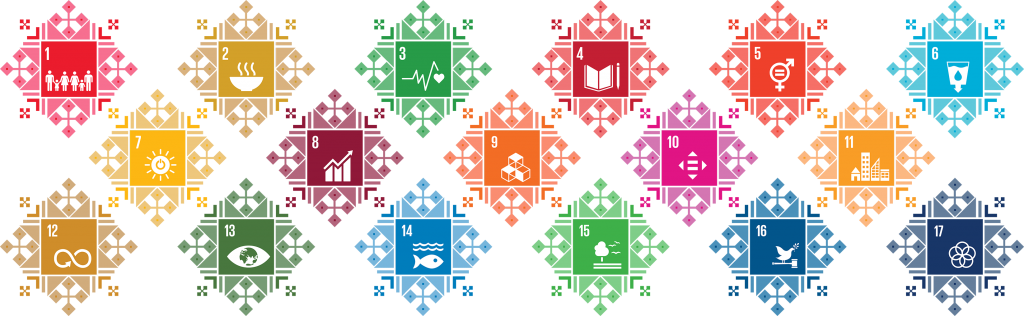 г. Осиповичи 2020 годБюллетень «ЗДОРОВЬЕ НАСЕЛЕНИЯ И ОКРУЖАЮЩАЯ СРЕДА ОСИПОВИЧСКОГО РАЙОНА: задачи по достижению Целей устойчивого развития» (далее – бюллетень) предназначен для информационно-аналитической поддержки межведомственного взаимодействия при решении вопросов профилактики болезней и формирования здорового образа жизни среди проживающего населения в контексте достижения показателей и индикаторов Целей устойчивого развития (далее – показатели ЦУР)  на территории Осиповичского района.Бюллетень дает характеристику состояния, уровней, тенденций и рисков популяционному здоровью, оценивает гигиенические и противоэпидемические аспекты обеспечения качества среды обитания населения на основе анализа выполнения субъектами социально-экономической деятельности Закона Республики Беларусь «О санитарно-эпидемиологическом благополучии населения» от 7 января 2012 года №340-З (в редакции от 30.06. 2016 №387-З).Бюллетень подготовлен  на основе отчетных, информационно-аналитических и других сведений УЗ  «Осиповичский районный центр гигиены и эпидемиологии», банка данных Министерства здравоохранения Республики Беларусь по показателям ЦУР, республиканской базы данных социально-гигиенического мониторинга, локальных баз данных управления здравоохранения Могилёвского облисполкома, УЗ «Могилёвский областной центр гигиены, эпидемиологии и общественного здоровья», Осиповичского районного исполнительного комитета, УЗ «Осиповичская центральная районная больница», Осиповичской районной инспекции природных ресурсов и охраны окружающей среды и др. В подготовке бюллетеня  принимали участие специалисты учреждения здравоохранения «Осиповичский районный центр гигиены и эпидемиологии»: Мукалова Е.М. - главный врач, Гулик Т.Э. - заведующий отделом эпидемиологии, Винчук О.Н. - заведующий отделом гигиены, Рак К.М. - врач-гигиенист, Орехова Т.Э. – врач-лаборант, с  участием специалистов учреждения здравоохранения «Осиповичская  центральная районная больница» Шатило П.Г. - главный врач.СОДЕРЖАНИЕВЕДЕНИЕРеализация государственной политики по укреплению здоровья населения.Выполнение целевых показателей государственной программы  и реализация приоритетных направлений.Реализация целей устойчивого развития.II. СОСТОЯНИЕ ЗДОРОВЬЯ НАСЕЛЕНИЯ И РИСКИ2.1.Состояние популяционного здоровьяМедико-демографический статус.Заболеваемость населения, обусловленная социально-гигиеническими факторами среды жизнедеятельности.Заболеваемость детского населения	2.2. Качество среды обитания по гигиеническим параметрам безопасности для здоровья населения  	2.3.Социально-экономическая индикация качества среды жизнедеятельности для улучшения здоровья населения.2.4. Анализ рисков здоровью.III. ГИГИЕНИЧЕСКИЕ АСПЕКТЫ ОБЕСПЕЧЕНИЯ УСТОЙЧИВОГО РАЗВИТИЯ ТЕРРИТОРИИ 3.1. Гигиена воспитания и обучения детей и подростков.3.2. Гигиена производственной среды.3.3. Гигиена питания и потребления населения.3.4. Гигиена атмосферного воздуха в местах проживания населения.3.5. Гигиена коммунально-бытового обеспечения населения.3.6. Гигиена радиационной защиты населения.IY. ОБЕСПЕЧЕНИЕ САНИТАРНО-ПРОТИВОЭПИДЕМИЧЕСКОЙ  УСТОЙЧИВОСТИ ТЕРРИТОРИИ4.1. Эпидемиологический анализ инфекционной заболеваемости.4.2. Эпидемиологический прогноз.4.3. Проблемный анализ направленности профилактических мероприятий по обеспечению санитарно-эпидемиологического благополучия населения.Y.  ФОРМИРОВАНИЕ ЗДОРОВОГО ОБРАЗА ЖИЗНИ НАСЕЛЕНИЯАнализ хода реализации профилактических проектов.Анализ  и сравнительные оценки степени распространенности поведенческих рисков среди населения.YI. ОСНОВНЫЕ НАПРАВЛЕНИЯ ДЕЯТЕЛЬНОСТИ ПО УКРЕПЛЕНИЮ ЗДОРОВЬЯ НАСЕЛЕНИЯ ДЛЯ ДОСТИЖЕНИЯ ПОКАЗАТЕЛЕЙ ЦЕЛЕЙ УСТОЙЧИВОГО РАЗВИТИЯ6.1. Заключение о состоянии популяционного здоровья и среды обитания населения в  2018 году.6.2. Проблемно-целевой анализ достижения показателей и индикаторов ЦУР по вопросам здоровья населения.6.3. Основные приоритетные направления деятельности на 2019 год по улучшению популяционного здоровья и среды обитания для достижения  показателей Целей устойчивого развития.ВВЕДЕНИЕРеализация государственной политики  по укреплению здоровья населенияРеализация государственной политики в Осиповичском районе по укреплению здоровья, профилактики болезней и формированию среди населения здорового образа жизни (далее – ФЗОЖ)  в 2019 году обеспечивалось проведением мероприятий по следующим направлениям: минимизация неблагоприятного влияния на здоровье людей факторов среды обитания;снижение уровня массовых неинфекционных болезней;предупреждение инфекционной, паразитарной и профессиональной заболеваемости;уменьшение распространенности поведенческих рисков среди населения;поддержание санитарно-эпидемиологического благополучия населения и санитарного состояния территории;мониторинг достижения на территории района целевых показателей Государственной программы «Здоровье народа и демографическая безопасность в Республике Беларусь» на 2016-2020 годы (далее – государственная программа).В УЗ «Осиповичский  районный центр гигиены и эпидемиологии» (далее – Осиповичский райЦГЭ) на контроле для исполнения в рамках компетенции  находились следующие нормативные правовые акты Министерства здравоохранения Республики Беларусь (далее Минздрав) и локальные нормативные правовые акты Могилевского облисполкома и управления здравоохранением Могилевского облисполкома: 	решение Могилевского облисполкома от 11ноября 2016 года № 23-6 «Об утверждении регионального комплекса мероприятий по реализации в Могилевской области Государственной программы «Здоровье народа и демографическая безопасность Республики Беларусь на 2016-2020 годы»;	постановление коллегии Министерства здравоохранения Республики Беларусь №19.4 от 24 августа 2016 г. «О деятельности организаций здравоохранения по формированию здорового образа жизни населения»;	постановление коллегии Министерства здравоохранения Республики Беларусь №26.1 от 29 ноября 2017 г. «О результатах реализации Государственной программы «Здоровье народа и демографическая безопасность Республики Беларусь» на2016-2020 годы;	приказ Министерства здравоохранения Республики Беларусь №1177 от 15.11.2018 г. «О показателях и индикаторах Целей устойчивого развития»;приказ Министерства здравоохранения Республики Беларусь № 1178 от 15.11.2018 «О системе работы органов и учреждений, осуществляющих государственный санитарный надзор, по реализации показателей Целей устойчивого развития».	Межведомственное взаимодействие в Осиповичском районе по укреплению здоровья населения, улучшению качества окружающей среды,  профилактики болезней и ФЗОЖ  в 2019 году обеспечивалось проведением мероприятий по реализации следующих комплексных планов мероприятий, утвержденных Осиповичским районным исполнительным комитетом: - по профилактике и снижению заболеваемости острых кишечных инфекций и сальмонеллеза на 2019 - 2023 гг.;- по профилактике бешенства на 2016 - 2020 гг.; - по санитарной охране территории Осиповичского района от заноса и распространения инфекционных заболеваний имеющих межведомственное значение на 2015 -  2020 гг.;- по профилактике гриппа и ОРИ на территории Осиповичского района на 2017 -  2021 гг.;	С целью повышения ответственности субъектов социально-экономической деятельности по улучшению здоровья и обеспечению санитарно-эпидемиологического благополучия населения  в 2019 году   Осиповичским районным Советом депутатов и Осиповичским районным исполнительным комитетом  изданы следующие локальные нормативные правовые акты:- «О результатах работы по обеспечению соблюдения требований по охране труда, проводимой службами и специалистами по охране труда в организациях, расположенных на территории Осиповичского района», решение №10-6 от 17.05.2019г.;- Об иммунизации против гриппа населения Осиповичского района в 2019г., решение №10-25 от 17.05.2019г.;- Об организации питания в учреждениях образования района, решение №11-33 от 07.06.2019г.;-Об утверждении регионального плана мероприятий по наведению порядка на земле и благоустройству населенных пунктов Осиповичского района и г.Осиповичи в 2019году» (решение № 6-10 от 28.02.2019г.);-«О ходе выполнения комплексного плана благоустройства г.Осиповичи и Осиповичского района до 2020года» (решение №19-14  от  21.09.2018г.;- «О ходе выполнения плана мероприятий по обеспечению населения Осиповичского района доступными и качественными услугами бань и душевых на 2018-2020гг», решение №13-3 от 28.06.2019г.;- «О ходе выполнения плана мероприятий по обеспечению населения Осиповичского района доступными и качественными услугами бань и душевых на 2018-2020гг», решение №13-3 от 28.06.2019г.;- «О создании районного штаба по наведению порядка в г.Осиповичи праздника «Дожинки – 2020», решение №163-р от 13.08.2019г.;- «О соблюдении на территории Осиповичского района Закона Республики Беларусь от 7 января 2012 г. № 340-З «О санитарно-эпидемиологическом благополучии населения», решение №33-1 от 29.11.2019г.;- «О недостатках материально-технического обеспечения и организации питания в образовательных учреждениях, решение №38-4 от 31.12.2019г.- «О состоянии организации питания в учреждениях образования района», протокол №2 от 18.03.2019г.;- «О профилактике бешенства в Осиповичском районе», протокол №6 от 14.05.2019г.	Выполнение целевых показателей государственной программы   и реализация приоритетных направлений 	Для сохранения санитарно-эпидемиологического благополучия населения на основании данных социально-гигиенического мониторинга (далее – СГМ) по итогам 2019 года  были определены следующие приоритетные для Осиповичского района задачи на 2020 год: 	- не допустить снижения уровня охвата населения профилактическими прививками;	- снизить долю рабочих мест, не отвечающих гигиеническим нормативам,  сохранив статус Осиповичского района как территории, где не регистрируются случаи профессиональной заболеваемости;              	- снизить удельный вес проб пищевых продуктов, не отвечающих гигиеническим нормативам,  сохранив статус Осиповичского района как территории, где не регистрируются случаи пищевых отравлений;	- добиться улучшения качества атмосферного воздуха путем улучшения межведомственного взаимодействия; 	- уменьшить  по сравнению с 2018 годом  удельный вес проб воды из коммунальных водопроводов, не отвечающих требованиям гигиенических нормативов по  санитарно-химическим показателям. 	Достижение целевых показателей по итогам 2019 года:	- достигнуты оптимальные уровни охвата прививками более 97% декретированных контингентов; случаи кори, дифтерии, краснухи не регистрировались;	- улучшены условия труда на 119 рабочих местах на 12 подконтрольных объектах; охват периодическими медицинскими осмотрами работающих, занятых во вредных и неблагоприятных условиях труда составил 99,0%; профессиональная заболеваемость в районе не регистрируется   с 2010 года;	- удельный вес нестандартных по микробиологическим показателям проб пищевых продуктов, производимых и реализуемых на территории района, снизился по сравнению с 2018 годом  в 4 раза, на протяжении последних 10 лет случаи пищевых отравлений и инфекционных заболеваний, связанных с объектами пищевой промышленности и общественного питания, не зарегистрированы;	- удельный вес проб воды из коммунальных водопроводов, не отвечающих требованиям гигиенических нормативов по  микробиологическим параметрам не регистрируется с 2013 года.Реализация Целей устойчивого развития 	В 2019 году работа в Осиповичском районе по достижению устойчивого развития в области улучшения здоровья, качества среды обитания, профилактики болезней и формирования здорового образа жизни среди населения оценивалась в рамках мониторинга показателей  и индикаторов Целей устойчивого развития (далее – показатели ЦУР).	Исходя из выработанных мировым сообществом принципов, 25-27 сентября 2015 года Генеральная Ассамблея ООН рассмотрела  «Повестку дня в области устойчивого развития на период до 2030 года» и  утвердила 17 Целей  устойчивого развития (ЦУР) и 169 подчиненных им задач, а также определила необходимость отслеживания их решения при помощи глобальных и национальных показателей.Президент Республики Беларусь,  Александр Григорьевич Лукашенко,  скрепив своей подписью этот исторический документ, подтвердил стремление Беларуси достигнуть ЦУР  на основе скоординированных действий всех национальных партнеров в экономической, социальной и природоохранной сферах.	В рамках ведущейся в Беларуси работы по достижению ЦУР принят ряд государственных программных документов.	К числу институциональных инноваций относится учреждение поста Национального координатора по вопросам устойчивого развития и формирование под его руководством Совета по устойчивому развитию. 	Указом Президента Республики Беларусь от 25.05.2017 г. №181  Национальным координатором назначена заместитель Председателя Совета Республики Национального собрания Республики Беларусь Щеткина Марианна Акиндиновна.	Национальный координатор будет докладывать Правительству и Президенту о прогрессе выполнения ЦУР и вносить рекомендации по совершенствованию этого процесса.	Совет по  устойчивому развитию сформирован на уровне руководства 30 профильных органов государственного управления и регионов, что закрепляет ответственность за конкретными правительственными агентствами, создает платформу для  межсекторального обмена и обсуждения прогресс выполнения ЦУР, дает возможность эффективно решать задачи вертикальной и горизонтальной координации.	Советом выстроена архитектура управления достижением ЦУР. 	От Минздрава в  состав Совета включена заместитель Министра – Главный государственный санитарный врач Республики Беларусь Н.П. Жукова.	В процессе осуществления и мониторинга достижения ЦУР также задействованы механизмы парламентских слушаний и национальных консультаций с участием широкого круга партнеров, включая гражданское общество, организации системы ООН и др.	В настоящее время Советом организована  работа по национализации показателей ЦУР путем интеграции последних в государственные, республиканские, отраслевые и региональные стратегии, программы и планы развития, определяющих работу Правительства, центральных и местных органов власти.	В Осиповичском районном исполнительном комитете функционирует комиссия по демографической безопасности и ФЗОЖ населения Осиповичского района, которую возглавляет заместитель председателя райисполкома.Учитывая, что разработка и реализация стратегий здоровья – это важная составляющая устойчивого социально-экономического развития,  вопросы здоровья и создания благоприятных условий для жизнедеятельности людей среди Целей устойчивого развития  занимают центральное местоЗадачи по улучшению здоровья народа на основе дальнейшего повышения качества и доступности медицинской помощи всем слоям населения, усиления профилактической направленности при широком вовлечении людей в здоровый образ жизни отражены в Цели №3 «Обеспечение здорового образа жизни и содействие благополучию для всех в любом возрасте». В рамках реализации Цели №3 Министерству здравоохранения Республики Беларусь делегировано 13 показателей, достижение которых будет контролироваться и отслеживаться с помощью 27 национальных индикаторов.          Кроме того, для санитарно-эпидемиологической службы определено еще 4 показателя из других Целей (№ 6, 7 и 11), включая и те, которые курирует Всемирная организация здравоохранения.В настоящее время Минздравом проводится большая организационная работа по  формированию предельных значений и применения индикаторов Целей.  Координация деятельности в данном направлении возложена на  Методический совет по мониторингу и оценке устойчивости развития, возглавлять который поручено заместителю Министра – Главному государственному санитарному врачу Республики Беларусь Н.П. Жуковой. Модель достижения устойчивого развития по вопросам здоровья населения определяет следующие направления деятельности:достижение медико-демографической устойчивости; реализация на территории государственной политики по оздоровлению среды обитания, профилактике болезней  и формированию у населения здорового образа жизни; обеспечение устойчивости функционирования сектора здравоохранения. Для реализации данной модели инвестиции в медицинскую профилактику и снижение поведенческих и биологических факторов рисков здоровью становятся важной частью эффективной социальной политики государства. В силу этого, достижение Целей устойчивого развития в  области здоровья определяется как ответственная задача не столько медиков, сколько  органов государственного управления и всех субъектов социально-экономической деятельности административных территорий. Необходимость такого взаимодействия очевидна, поскольку реализация Целей устойчивого развития  может быть обеспечена только при  сотрудничестве всех партнеров в государственной, экономической, социальной и природоохранной сферах. Все это определяет необходимость в новых организационно-технологических подходах, обеспечивающих  вовлечение в формирование здоровья населения всех общественных секторов и, соответственно, повышающих устойчивость развития территорий. II. СОСТОЯНИЕ ЗДОРОВЬЯ НАСЕЛЕНИЯ И РИСКИ 2.1. Состояние популяционного здоровьяМедико-демографический статусПо данным ЦСУ в Осиповичском районе в 2019г среднегодовая численность населения составила 46486 человек, из них 33996 городских жителей и 12490 сельских (за 2018г. – 47035 человек). Таб.1 Динамика среднегодовой численности населения Осиповичского района  за 2017-2019гг.Таб.2 Динамика половой структуры населения Осиповичского района за 2015-2019гг.По причине  старения населения района в течение последних лет падает процент лиц трудоспособного возраста, хотя в 2019г. этот показатель стабилизировался.Таб.3 Динамика численности населения  в трудоспособном возрасте   в Осиповичском районе  за 2015-2019гг.Таб.4 Уровень зарегистрированной безработицы с 2015 по 2019г. (на конец года; в процентах к численности экономически активного населения)Число зарегистрированных браков в 2019г увеличилось с 6,0 до 7,2 на 1тыс.нас,  количество разводов незначительно уменьшилось с 4,0 до 3,9 на 1тыс. населения. Наиболее информативными и объективными критериями популяционного здоровья среди медико-демографических показателей являются: рождаемость, смертность, в т.ч. лиц трудоспособного возраста, младенческая смертность, естественный прирост населения. Их величина и динамика во многом характеризуют уровень социально-экономического состояния территорий. В Осиповичском районе на протяжении ряда лет  регистрируется отрицательный показатель естественного прироста, но 2019г он стабилизировался и составил. – «-6,6» промилле (ср. областной показатель – «-4,6»).Рис.1. Динамика показателя общей смертности населения Осиповичского района на фоне среднеобластного показателя.	Смертность, как основной демографический показатель естественного движения населения является наиболее чувствительным медико-демографическим индикатором изменений качества жизни т.к. зависит от различных социально-экономических факторов, возрастной структуры населения, доступности медицинской помощи, развития системы здравоохранения. Несмотря на некоторое снижение общей смертности населения района в 2019г., показатель превысил критерий ВОЗ (15 на 1000 населения) и среднеобластной (14,0). Среди населения трудоспособного возраста показатель смертности имеет тенденцию к росту и выше средних областных значений в течение ряда последних лет. В 2019г. показатель по району составил 6,86 на 1000 чел при среднем областном 4,84 на 1000чел.Рис.2. Динамика показателя общей смертности трудоспособного населения Осиповичского района на фоне среднеобластного показателя за 2016-2019гг.	Таким образом, в 2019г Целевой показатель программы «Здоровье народа и демографическая безопасность Республики Беларусь» на 2019г «коэффициент смертности трудоспособного населения 4,0 промилле на 1000 человек» по Осиповичскому району не выполнен.Общая смертность сельского населения значительно превышает смертность  городского: в 2019г. 23,1 и 13,3 соответственно (по Могилёвской области эта разница ещё более существенна: 23,3 и 11,6).Структура общей смертности населения в 2019г не претерпела существенных изменений.  На первом месте остаются болезни системы кровообращения – с удельным весом 62,9%, второе место занимают  новообразования, составившие 15,3% всех случаев смертности. Третье место в структуре причин общей смертности заняли внешние причины смерти –  7,4%. Следует принимать во внимание, что внешние причины относятся к категории предотвратимых причин смертности.Рис.3. Динамика показателя младенческой смертности в Осиповичском районе на фоне среднеобластного показателя.Младенческая смертность  на протяжении последних 2-х лет в районе не регистрировалась при среднеобластном показателе - 1,5. Таким образом,  выполнен Целевой показатель программы «Здоровье народа и демографическая безопасность Республики Беларусь» по младенческой смертности (не более 3,4 промилле на 1000 детей, рожденных живыми»).Рис.4. Динамика показателя рождаемости населения Осиповичского района на фоне среднеобластного показателя.	В 2019г. продолжилось снижение рождаемости населения района, показатель составил – 9,3 промилле при 10,2 в 2018г. (среднеобластной показатель 9,4 и 9,8 соответственно). Рис.5.  Динамика естественного прироста населения Осиповичского района на фоне среднеобластного показателя.Одновременно с естественной убылью населения отмечается отрицательный миграционный прирост – «-168», хотя следует отметить, что в сравнении с 2018г выбыло из района меньше граждан («--315»). По-прежнему  отрицательный миграционный прирост связан с убылью сельского населения (город– «-29», село – «-139»). Таким образом, ежегодная убыль населения обусловлена, главным образом, естественными процессами (превышением числа умерших над числом родившихся) и отрицательным сальдо миграции.Заболеваемость населения, обусловленная социально-гигиеническими факторами среды жизнедеятельности.В 2019г. отмечается снижение суммарной общей и первичной заболеваемости взрослого населения района.Таб. 5 Динамика показателей общей и первичной заболеваемости взрослого населения в Осиповичском районе и Могилевской области за 2015-2019гг  (на 1000)Таб. 6 Общая заболеваемость взрослого населения Осиповичского района по отдельным классам и  заболеваниям в 2019-2018г.г.Таб.7Первичная заболеваемость взрослого населения Осиповичского района  по отдельным классам и заболеваниям в 2019-2018 гг.Рис. 6. Динамика общей заболеваемости взрослого населения Осиповичского района в сравнении со среднеобластными показателями на 10 тыс. населения.	Наибольшее снижение общей заболеваемости отмечается по болезням органов дыхания, костно-мышечной системы и травмам, наиболее значимый прирост общей заболеваемости отмечается по болезням системы кровообращения и психическим заболеваниям.Рис. 7. Динамика общей заболеваемости взрослого населения Осиповичского района по отдельным заболеваниям за 2018-2019 годы.	В  структуре  общей  заболеваемости среди взрослого населения первое место занимают болезни системы кровообращения – 30,4% . На втором месте находятся болезни органов дыхания – 12,7%, третье место занимают болезни органов пищеварения и болезни эндокринной системы, по  8,7 %. Рис.8. Структура общей заболеваемости взрослого населения Осиповичского района в 2019г.Рис.9.Структура первичной заболеваемости взрослого населения Осиповичского района в 2019г.Заболеваемость детского населенияВ 2019г. по сравнению с 2018г. общая заболеваемость детей от 0 до 17 лет возросла на 4% с 1819,3 до 1896,3 случаев на 1000 детей, и находится выше среднеобластного уровня (1613,8 на 1000 детей) на 17,5%.Возросла заболеваемость:- инфекционными заболеваниями на 57% (от уровня 12,1 до 19,05 случаев на 1000 детей); - психическими расстройствами и расстройствами поведения на 9,7% (от уровня 20,77 до 22,8 случаев на 1000 детей);- болезнями глаз и его придаточного аппарата на 6,8% (от уровня 495,4 до 529,1 случаев на 1000 детей);- болезнями уха и сосцевидного отростка на 9,5% (от уровня 47 до 51,46 случаев на 1000 детей);- болезнями органов дыхания на 5,4% (от уровня 953,7 случаев на 1005,2 случаев на 1000 детей);- болезнями костно-мышечной системы и соединительной ткани на 6,2% (от уровня 32,55 до 34,6 случаев на 1000 детей);Вместе с тем, снизилась заболеваемость: - новообразованиями на 4,7% (от уровня 2,14 до 0,1 случаев на 1000 детей);- болезнями крови, кроветворных органов, нарушениями иммунитета на 76,3% (от уровня 7,6 до 1,8 случаев на 1000 детей);- болезнями системы кровообращения на 17% (от уровня 6,1 до 5,1 случаев на 1000 детей);- болезнями органов пищеварения на 10,9% (от уровня 78,27  до 69,76 случаев на 1000 детей);- болезнями кожи и подкожной клетчатки на 46,6% (от 6,85  до 3,66 случаев на 1000 детей);- последствиями воздействия внешних причин (травмы и отравления) на 21,5% (от уровня 68,4 до 53,7 случаев на 1000 детей).В структуре общей заболеваемости детей 0-17лет наибольший удельный вес занимают болезни органов дыхания – 53% (в 2018г. – 52,2%), на втором месте болезни глаз 27,9% (в 2018г. – 27,2%), на третьем месте болезни органов пищеварения 3,68% (в 2018г.– 4,3%), на четвёртом последствия воздействия внешних причин (травмы и отравления) 2,83% (в 2018г. – 3,8%), на пятом болезни уха и сосцевидного отростка 2,71% (в 2018г. – 2,6%).Рис. 10. Структура общей заболеваемости детского населения Осиповичского района.По сравнению с 2018г. первичная заболеваемость детей от 0 до 17 лет в 2019г. возросла на 1,5% с 1471,8 до 1494 случаев на 1000 детей, и  находится выше среднеобластного уровня (1301,9 на 1000 детей) на 14,76%.В структуре первичной заболеваемости детей 0-17лет наибольший удельный вес занимают болезни органов дыхания – 64,89% (в 2018г. – 63,34%), на втором месте болезни глаз 10,48% (в 2018г. – 21,36%), на третьем месте последствия воздействия внешних причин (травмы и отравления) 3.58% (в 2018г. – 4,63%), на четвёртом болезни органов пищеварения 3,52% (в 2018г.– 3,9%), на пятом болезни уха и сосцевидного отростка 3,3% (в 2018г. – 3%), Рис. 11. Структура первичной заболеваемости детского населения Осиповичского района.Существенным фактором, влияющим на состояние здоровья детей являются условия окружающей среды, имеющие место в учебно-воспитательных учреждениях, поэтому материально-техническому содержанию образовательных учреждений уделяется особое внимание. Возрос процент несоответствующих замеров освещённости помещений с пребыванием детей: в 2019г. составил по школам 10% (в 2018 – 9,9%), по детским садам 13,6% (в 2018 – 14,4 %). План приведения искусственной освещённости помещений с пребыванием детей в соответствие с гигиеническими требованиями за 2019г. был выполнен на 67%. Проведена реконструкция систем искусственной освещенности в ГУО «Липеньский учебно-педагогический комплекс детский сад средняя школа», начальном корпусе ГУО «Елизовская средняя школа». Не выполнена в ГУО «Лапичская средняя школа» в связи с задержкой проведения ремонтных работ по программе Всемирного банка (работы ведутся в настоящее время).Мероприятия по обеспечению разновозрастной мебелью активно выполнялись в 2009 – 2012 годах, а в 2016-2019 годах приобреталась мебель для кабинетов информационно-вычислительной техники. Тем не менее, рассадка детей на мебели несоответствующей росту имеет место в учреждениях в связи с кабинетной системой. Для снижения негативного влияния во все начальные классы школ района приобретены конторки. Проводится работа по обеспечению конторками классов среднего и старшего школьного возраста.В 2019 году число детей школьного возраста, отнесенных к первой группе здоровья, составило 28,2%, что на уровне 2019г (по области 28,3%), к второй группе 56,49% (по области 54,9%). Число детей со значительными отклонениями в состоянии здоровья составило 13% (в 2019г 12,9%) (по области 14,8%), с четвертой группой здоровья 2,27 (в 2019г. 1,9%) (по области 1,9%). По результатам углубленных медицинских осмотров показатель нарушения остроты зрения вырос с 10,4%, до 19,71, что выше среднего показателя по району за последние 10 лет (17,4%), и выше среднего показателя по области, который составил 12,15%. Вместе с тем, снизился уровень заболеваемости сколиозом с 3,4 до 3,06% (2,8% по области), несколько вырос показатель нарушений осанки – с 1,6 до 2,6%, но ниже среднеобластного показателя (3,45%)Рис. 12. Динамика выявляемости нарушений остроты зрения у детей Осиповичского района по результатам углубленных медосмотров за 2008-2019гг. на 1000 детского населения.Рис. 13. Динамика выявляемости нарушений опорно-двигательного аппарата (осанки) у детей Осиповичского района по результатам углубленных медосмотров за 2008-2019гг. на 1000 детского населения.2.2. Качество среды обитания по гигиеническим параметрам безопасности для здоровья населенияПитьевая водаКачество воды, подаваемой населению из источников централизованного водоснабжения  Осиповичского района, за период с 2010 года по гигиеническим показателям имеет общую тенденцию к улучшению (рис. 15,16).  Город имеет развитую схему кольцевых водопроводных сетей, которая охватывает всю многоэтажную жилую застройку, учреждения соцкультбыта, большую часть усадебной застройки и промпредприятия города. Водоснабжение города осуществляется только из подземных водоисточников (артезианских скважин). Сети города и района обслуживают 2 организации: ДУКПП «Водоканал» и Могилевская дистанция водоснабжения и санитарно – технических устройств РУП «Дорводоканал» Осиповичский участок. В районе осуществляется планово – предупредительная система ремонта и технического обслуживания сооружений. Проекты ЗСО водозаборов разработаны и согласованны в установленном порядке. Станции обезжелезивания установлены в г.Осиповичи на водозаборе «Южный», п.Сосновый, аг.Вязье.  В 2019году осуществлено строительство 5 станций обезжелезивания:  в р.п. Елизово, аг.Лапичи, р.п.Татарка. Работа станций обеспечивает содержание железа в питьевой воде менее 0,3 мг/дм3. В Осиповичском районе реализуется Государственная программа  «Комфортное жилье и благоприятная среда» на 2016-2020гг. (подпрограмма  «Чистая вода»). В соответствии с  программой в районе планируется строительство станций обезжелезивания в 17 населенных пунктах района в период с 2018-2020г. В настоящее время осуществляется сбор исходных данных для ПСД на строительство станций обезжелезивания: в г.Осиповичи на водозаборе «Северный», аг.Липень, аг.Цель, в/ч Верейцы. УЗ «Осиповичский райЦГЭ» обеспечивает регулярный лабораторный контроль за безопасностью подаваемой населению питьевой воды. Таб. 8. Показатели качества питьевой воды коммунального водопровода в Осиповичском районе в 2018г- 2019г.Таб.9. Показатели качества питьевой воды ведомственного водопровода в Осиповичском районе в 2018- 2019г.Анализ показывает, что в 2019 году удельный вес проб воды в целом из всех источников  централизованного водоснабжения  по сравнению с 2018 годом стабилен по микробиологическим показателям и улучшился по санитарно-химическим показателям. Основная доля нестандартных проб по коммунальным и ведомственным водопроводам приходится на пробы с превышением по показателю «железо» и связанным с ним показателями «мутность» и «цветность», что обусловлено природными факторами подземных вод и отсутствием достаточного количества станций обезжелезивания на территории района. В структуре населенных пунктов наибольший удельный вес данных загрязнителей можно выделить в аг.Корытное, аг.Липень, аг.Ясень, аг.Свислочь, аг.Протасевичи, д.Гродзянка.Ухудшение качества питьевой воды также происходит за счет ненадлежащего состояния и эксплуатации водопроводных сетей. Износ сетей и инженерных сооружений систем питьевого водоснабжения составляет от 65% до 80%.  Данный факт приводит к возникновению аварийных ситуаций. 	Доля проб воды в источниках централизованного водоснабжения, не отвечающих санитарным требованиям:индикатор 1.26.1 (блок1)  – по санитарно-химическим показателям;индикатор 1.26.2 (блок1) – по микробиологическим показателям;Рис.14. Динамика качества воды по микробиологическим и санитарно-химическим показателям за 2007-2019г.г.Районным центром гигиены и эпидемиологии проводится анализ уровня заболеваемости ОКЗ, ВГА и качества питьевой воды. На протяжении 13 лет взаимосвязи между ними не отмечается.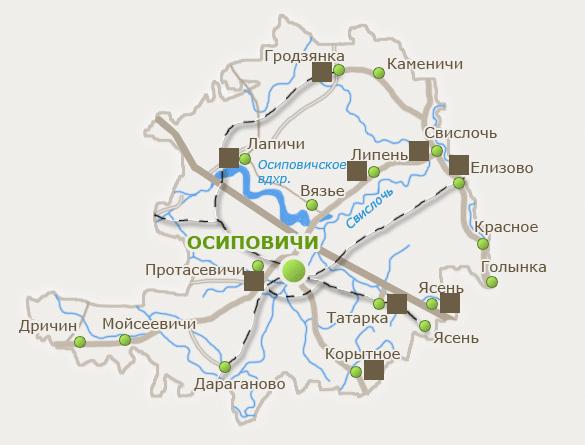 Рис.15 Заболеваемость ОКЗ и ВГА и качество воды в Осиповичском районе за 2010-2019г.г.Несмотря на проводимую определенную работу по приведению систем централизованного питьевого водоснабжения в должное санитарно-техническое состояние, в районе отмечается недостаточный уровень финансирования строительства и реконструкции водопроводных сооружений, в том числе станций обезжелезивания, что в свою очередь сказывается на качестве питьевой воды. индикатор 1.29 (блок1). Удельное водопотребление на хозяйственно - питьевые и другие нужды населения (литров на человека)Для достижения ЦУР в части водоснабжения необходимо акцентировать внимание на реализацию мероприятий Государственной программы  «Комфортное жилье и благоприятная среда» на 2016-2020гг. (подпрограмма  «Чистая вода»).Децентрализованное водоснабжениеВ Осиповичском районе проблема качества воды является одной из приоритетных, особенно в сельской местности, где основным источником водоснабжения являются шахтные колодцы. В районе  имеется    427 общественных  колодцев (все расположены в сельской местности)  и 2625 индивидуальных. Из числа общественных колодцев, 136 находятся на балансе ДУКПП «Водоканал», 18 – на балансе Осиповичского участка Могилевской дистанции водоснабжения и санитарно-технических устройств РУП «Дорводоканал»,  236 - в ведении сельских исполнительных комитетов, 37 – не имеют балансодержателя.  Качество колодезной воды в районе нестабильно, как по микробиологическим, так и по санитарно-химическим показателям. Если в процент отклонения от гигиенических нормативов исследованных проб  по микробиологическим показателям в 2017г. составил 1,7%, то в 2018г. показатель возрос и составил 8,6%, в 2019году наблюдалось снижение до 2,8%.  Процент отклонения от гигиенических нормативов исследованных проб  по санитарно-химическим показателям в этот же период составляет: от 17,7% в 2017г., до 28,5% в 2018г. и до 20,3% в 2019г. Санитарно-химические показатели не соответствуют гигиеническим нормативам в основном по показателям цветности и мутности, что обусловлено гидрогеологическими особенностями водоносных горизонтов на территории района и в области в целом. Вместе с тем,  регистрируются  превышения по содержанию нитратов. Несоответствие качества воды колодцев, в том числе по содержанию нитратов отмечалось в р.п.Елизово, д.Вязье, р.п.Татарка, ст.Верейцы, ст.Деревцы, д.Гродзянка, д.Липень, д.Цель. Таб.10.Показатели качества воды источников нецентрализованного водоснабжения  в Осиповичском районе в 2017-2019гг.Существенное влияние на состав и качество воды оказывает санитарно-техническое состояние колодцев. В настоящее время из имеющихся в районе 427 общественных колодцев благоустроены 217 , что составляет  51% от общего числа. В основном, это колодцы, расположенные по центральным улицам населенных пунктов района. Значительной части колодцев необходимо проведение ремонтов с устройством отмосток, крышек, установкой общественных ведер и скамеек. Некоторые имеющиеся источники    практически разрушены  или не  имеют воды. В районе не проводится планово-предупредительная работа по приведению колодцев, находящихся на балансе сельских исполнительных комитетов в должное техническое состояние. Промывка и дезинфекция колодцев осуществляется только при получении нестандартных результатов лабораторных исследований воды. В основном эти работы организуются  ДУКПП «Водоканал». Производственный контроль качества воды колодцев осуществляет только ДУКПП «Водоканал» и Осиповичский участок Могилевской дистанции водоснабжения и санитарно-технических устройств РУП «Дорводоканал». 	В структуре  сельских исполнительных комитетов наибольший процент нестандартных проб воды источников нецентрализованного водоснабжения по микробиологическим  показателям  в 2017году отмечался в Татарковском,  Вязьевском и Липеньском сельисполкомах, в 2018году в Татарковском и Вязьевском сельисполкомах, в 2019г.- Елизовском и Липеньском сельисполкомах.  По санитарно-химическим показателям наибольший процент нестандартных проб в 2017году отмечался в Татарковском, Гродзянском и Липеньском сельисполкомах, в 2018году в Татарковском, Елизовском и Липеньском сельисполкомах,  2019году в Татарковском Елизовском и Липеньском сельисполкомах (таблица):Рис.17 Удельный вес нестандартных проб воды из источников нецентрализованного водоснабжения по санитарно-химическим показателям в 2019г. Таким образом, наиболее актуальными мероприятиями с точки зрения обеспечения населения доброкачественной колодезной водой Осиповичского района являются: передача на баланс ДУКПП «Водоканал» общественных колодцев, находящихся на балансе сельских исполнительных комитетов; проведение тампонажа заброшенных (неиспользуемых) колодцев, ремонтных работ; обеспечение своевременной чистки и дезинфекции колодцев; обеспечение лабораторного контроля.Почва	В Осиповичском районе оценка степени загрязнения почв проводятся по общеобластной схеме на основании лабораторных исследований проб, отбираемых в жилом секторе в зонах влияния промпредприятий, полигонов твердых коммунальных отходов, транспортных магистралей.	В 2019 году не выявлялись пробы с превышением нормативом по загрязненностью гельминтами (исследовано 338 проб).	По экологическим аспектам по микробиологическим показателям исследовано 387 проб (все соответствовали нормативам)	В зоне влияния промышленных организаций и транспортных магистралей отобрано 43 (в 2018г.-22) пробы почвы на содержание солей тяжелых металлов, из них нестандартные по химическим показателям отсутствуют. 2.3. Социально-экономическая индикация качества среды  жизнедеятельности для улучшения здоровья населения 	По состоянию на 2019 год объем производства продукции сельского хозяйства по сравнению с 2018 годом  в сопоставимых ценах возрос на 12%. Сельскохозяйственными организациями района, включая крестьянские (фермерские ) хозяйства, произведено зерна 39,3 тыс.тонн (в 1,4 раза больше чем в 2018году), свеклы сахарной-48,3  тыс.тонн (на 14,5% больше), картофеля -4,4 тыс.тонн (на 23,3% больше). Реализовано скота на убой ( вживом весе) 1,8тыс.тонн. Произведено молока 27,6 тыс.тонн, реализовано по всем каналам сбыта-23,5 тыс.тонн. Средний удой от коровы - 4052кг. Благоустройство жилищного фонда	На жилищное строительство использовано 14,8 млн.руб. инвестиций -17,5% к их общему объему. Введено в эксплуатацию 10,5  тыс. кв.метров общей площади жилья.  Уровень безработицы	В Осиповичском районе в 2019 году было занято 21,2тыс.человек. Уровень зарегистрированной безработицы-0,4% от численности рабочей силы (конец декабря 2018года-0,3%).2.4. Анализ рисков здоровью	Анализ медико-демографической и социально-гигиенической ситуации показывает, что в 2019 году на территории Осиповичского  района имеются неблагоприятные характеристики и тенденции в социально-гигиеническом обеспечении  населения: - случаи ухудшения качества питьевой воды коммунальных водопроводов  по санитарно-микробиологическим показателям выявлялись  на территории каждого сельсовета.- увеличение количества работающих под воздействием шума,  пыли, вибрации, химических веществ, напряжения зрения;  	 -ухудшение гигиенических параметров производственной среды по вибрации и  микроклимату.III. ГИГИЕНИЧЕСКИЕ АСПЕКТЫ  ОБЕСПЕЧЕНИЯ УСТОЙЧИВОСТИ РАЗВИТИЯ ТЕРРИТОРИИ3.1. Гигиена воспитания и обучения детей и подростков	Система образования, сопровождающаяся значительными учебными нагрузками, приводит к утомлению, невротизацией детей, создаёт серьёзные препятствия реализации возрастных биологических потребностей детского организма в двигательной активности, пребывании на воздухе, во сне. Поэтому занятиям физической культурой, как и привитию учащимся потребности в физических нагрузках, надо уделять большее внимание.Обеспеченность общеобразовательных учреждений спортивными залами 20 - 100%, вместе с тем, в приспособленных помещениях размещены спортивные залы Протасевичской СШ, Вязовницкого УПК. Нет стадиона в Осовском УПК По состоянию на 1.01.2020г. все 32 кабинета вычислительной техники обеспечены оборудованием типа IBM. Не соответствующих гигиеническим требованиям нет.План по приведению искусственной освещённости помещений с пребыванием детей в соответствие с гигиеническими требованиями за 2019г. выполнен. Проведена реконструкция систем искусственной освещенности в ГУО «Липеньский учебно-педагогический комплекс детский сад средняя школа, ГУО «Лапичская средняя школа».Мероприятия по обеспечению разновозрастной мебелью активно выполнялись в 2009 – 2012 годах, а в 2016-2019 годах приобреталась мебель для кабинетов информационно-вычислительной техники. Тем не менее, рассадка детей на мебели несоответствующей росту имеет место в связи с кабинетной системой обучения. Для снижения негативного влияния во все начальные классы школ района ранее и в 2020г – в кабинеты среднего и старшего школьного возраста приобретены конторки. В целях сохранения и укрепления здоровья детей в районе проводится определённая оздоровительная работа. В течение 2019г. в районе оздоровлено 2607, (в 2018г. 2376), в т.ч. диспансерных 1638 (87,7% от диспансерной группы 1867), в т.ч. инвалидов 15. Материально-техническая база стационарных лагерей хорошая: жилые комнаты обеспечены отоплением, ко всем умывальникам и производственным ваннам подведена горячая вода. В 2019г. приобретено 3 холодильника в о/л «Птичь», в о/л «Родник» мармит, 3 холодильника, 2 производственнных стола, заменена вытяжная вентиляция на пищеблоке, приобретены шкафы для одежды персонала пищеблока, обновлено постельное бельё, В «Оздоровительный лагерь «Птичь» д. Крынка» оборудовано плиточное покрытие пешеходной дорожки к медблоку. В о/л «Родник» д.Вязье отремонтирован летний домик (как фасад, так и жилые комнаты).Материально-техническая база для оздоровления детей дошкольного возраста в районе недостаточная. Из 21 дошкольных учреждений только в 5 выделены и оборудованы физиотерапевтические кабинеты. В ОДЦРР и д/с №9 функционируют санаторные группы и имеются бассейны. Питание является фактором, обуславливающим нормальный рост и развитие организма, умственную и физическую работоспособность, иммунитет и адаптацию организма к воздействиям факторов окружающей среды. Среди пищевых факторов, имеющих особое значение для здоровья, важнейшая роль принадлежит полноценному и регулярному снабжению организма микро- и макро- нутриентами.Недостаточная полноценность питания детей в организованных коллективах и ухудшение его в домашних условиях являются основной причиной заболеваемости органов пищеварения, которые в структуре заболеваемости детей 0-18 лет составили 3,7% и заняли 3-е место. Натуральные нормы утверждённого суточного набора продуктов на 1 ребёнка выполняются в пределах денежных норм, установленных Минфином и Минобразования РБ. Выполнение норм питания в 2019г. составило в школах и садах соответственно по мясу 92%, рыбе и молоку по 86%, творогу 106%, овощам 90,5%, фруктам 84%. Охват горячим питанием учащихся школ –97,5%, учащихся колледжа – 100% (в 2018г. 93,5%, и 100% соответственно). В районе отсутствует база для приготовления полуфабрикатов. Ведётся планомерная работа по выделению на пищеблоках УО заготовочных цехов. По детским садам обеспеченность заготовочными цехами составляет 81%. Из 21 не имеют их 4 дошкольных учреждений (в 2015г. было 7): №1, 5, дд.Жорновка, Свислочь. По школам обеспеченность 85%. Не имеют заготовочных цехов 3 из 20 школьных пищеблоков: Протасевичская СШ, Вязовницкий, Осовский УПК.Доставка продуктов в учреждения района производится предприятиями-изготовителями (молочная, мясная, рыбная, хлебобулочная, консервная продукция) и кольцевым завозом РОО двумя единицами изотермического и одной охлаждаемого транспорта. Стационарные буфеты или реализация буфетной продукции с линии раздачи в школах отсутствуют. За организацией питания в учреждениях ведётся ведомственный производственный контроль, основанный на принципах НАССР с учётом критических контрольных точек, в т.ч. лабораторный, включающий контроль качества готовой пищи по физико-химическим и микробиологическим показателям. С целью повышения ответственности руководителей учреждений образования за обеспечение качественного и полноценного питания организовано соревнование между учреждениями с подведением итогов по рейтинговой шкале. В 2018г. блюд несоответствующих качеству по химическому составу и калорийности не было, в 2019г. 3,65%). Процент бактериального загрязнения смывов с объектов внешней среды, зависящих от соблюдения гигиенических требований, после кратковременного снижения в 2012-2013гг. и последующей стабидизации в районе 1-2%, вырос и составид в 2019г. 7,1%Рис.17.  Удельный вес лабораторных исследований, не соответствующих гигиеническим требованиям, в процентах.За аналогичные нарушения при последующих мониторингах за нарушения санитарно-противоэпидемических правил и норм в 2019г. наложено 9 административных взысканий на должностных лиц, вынесено 20 предписаний об изъятии 50 кг пищевой продукции, и 5 предписаний об изъятии 35 штук товаров для детей, вынесено 11 предписаний о приостановлении объектов и услуг, приостановлена эксплуатация 11 объектов. Направлено 3 информации в ведомства о привлечении к дисциплинарной ответственности3.2. Гигиена производственной средыВ Осиповичском районе в 2019 году на государственном санитарном надзоре было 91 промышленное предприятие всех форм собственности и 7 объектов сельскохозяйственного производства с общей численностью работающих 9350 человек, в том числе 2931 женщин (31%).В  ходе надзорных мероприятий было обследовано 64 промышленных и 7 сельскохозяйственных объектов, лабораторно обследовано 614 рабочих мест. Мониторинг здоровья работающих.Медицинский осмотр проводился в соответствии с регламентом Министерства здравоохранения Республики Беларусь. Периодическому медосмотру подлежало 5974 работающих – осмотрены 5906 (98,9%).Выявлено с общим заболеванием 1416 человека – 24%, в том числе с заболеваниями,  не препятствующими продолжению работы 1392 человека, количество нуждающихся во временном переводе на другую работу, по состоянию здоровья 23 человека, подлежало санаторно-курортному лечению 184 человека, оздоровлено 180 человек.Все работающие с выявленными рисками для здоровья охвачены соответствующими медицинскими услугами. Лиц с профессиональными заболеваниями или подозрениями на профзаболевания не выявлено.  В 2019 году подлежало медосмотрам 83 человека, работающих  с ядохимикатами, из них 22 женщины. Осмотрены все подлежащие.Улучшение условий труда работающих. На рабочих местах с вредными и опасными условиями труда работает 3249 чел. –35% (в том числе 903 женщин – 31%), в сельском хозяйстве 503чел. (из них 214 женщин) – 40%, на промышленных предприятиях 2746 чел. –  34% 	В 2019 году улучшены условия труда на 119 рабочих места (в т.ч. на 12 рабочих местах среди женщин). В 2018 году улучшены условия труда на 317 рабочих местах (в т.ч. на 7 рабочих местах среди женщин). Среди промышленных предприятий улучшены условия в городе на ОАО «ОЗАА», УЧПП «Деревообработка», Учреждение «Маяк», Могилевская транспортная база РУП "Могилёвское отделение БЖД", Вагонное депо Осиповичи РУП "Могилёвское отделение БЖД", Осиповичский завод ЖБК», Дистанция сигнализации и связи РУП "Могилёвское отделение БЖД", Осиповичская дистанция пути РУП "Могилёвское отделение БЖД"; в сельской местности ОАО «Гродненский стеклозавод» филиал «Елизово», а также в 2 сельскохозяйственных организациях района - филиал «Белшина-агро» ОАО «Белшина», ОАО «Авангард-Нива».На 6 промпредприятиях и в 2-х механических мастерских хозяйств района улучшено санитарное состояние производственных и бытовых помещений (филиал «Белшина-агро» ОАО «Белшина», ОАО «Авангард-Нива»). Проведен ремонт цеха с заменой печи, улучшение освещенность цеха ОАО «Гродненский стеклозавод» филиал «Елизово»; ремонт помещения мойки рук участка формовки ЦСК, ремонт комнаты мастеров, прессово-сварочный цеха, закупка сварочных масок с автоматическим затемнением, замена полового покрытия в административном корпусе, косметический ремонт комнаты отдыха в ЦАЛе ОАО «ОЗАА»; ремонт санитарно-бытовых помещений (гардеробной, комнаты приема пищи), приведение в соответствии с нормативами, замена освещения деревообрабатывающего цеха, увеличение площади цеха УЧПП «Деревообработка»; приведение освещенности в соответствии с ГН в лаборатории, административном корпусе Учреждения «Маяк»; оборудована комната обогрева и приема пищи транспортного участка Осиповичского завода "ЖБК" филиал ОАО "Дорстроймантажтрест"; проведен ремонт душевых с увеличением количества кабинок, оборудован туалет, умывальник с подводом горячего и холодного водоснабжения в гаражах, увеличение площади гардеробных помещений Могилевской транспортной базы РУП "Могилёвское отделение БЖД"; произведена замена в комнате приема пищи нагревательных приборов, холодильника, умывальники оснащены дозаторами, произведены текущие ремонты санитарно-бытовых помещений цеха текущих ремонтов вагонов Вагонного депо Осиповичи РУП "Могилёвское отделение БЖД"; произведены текущие ремонты помещений административного корпуса, комнаты приема пищи, приведена освещенность к ГН в КИП СЦБ Дистанции сигнализации и связи РУП "Могилёвское отделение БЖД"; оборудована комната приема пищи, проведен текущий ремонт бытовых помещений на территории машинного двора филиала «Белшина-агро» ОАО «Белшина»; оборудована гардеробная, совмещенная с комнатой обогрева для работников машинного двора д. Корытное ОАО «Авангард-Нива».Не все механические мастерские района обеспечены санитарно-бытовыми помещениями в соответствии с гигиеническими нормативами. Не обеспечены санитарно-бытовыми помещениями ОАО «Осиповичиагропромтехснаб» (отсутствует душевая, комната приема пищи), ОАО «ЯсеньАгро» (отсутствует душевая, комната приема пищи), РММ д. Корытное ОАО «Авангард-Нива» отсутствует душевая, комната приема пищи.На фермах, пункте питания, ремонтной мастерской филиала «Белшина–агро» ОАО«Белшина» организована стирка спецодежды непосредственно на объектах. СИЗ, моющими средствами, медицинскими аптечками работающие обеспечиваются в полном объеме.    Гигиеническое обеспечение работ с пестицидами.Спектр применяемых в районе пестицидов к 2019 году насчитывал 56 наименований. Всего по району применено 41690,453л/кг на га, из них пестицидов 1 и 2 класса не применялось, а использовалось пестициды 3 и 4 классов опасности.                                                                         Протравливание зерна проводилось в зерноскладах, в специально оборудованных местах, где  обеспечивались необходимые условия труда. Полными  комплектами средств индивидуальной защиты обеспечены все  работающие с ядохимикатами.  По результатам обследований на 2019год были выданы 8 положительных санитарно-гигиенических заключений на право хранения и применения ядохимикатов и минеральных удобрений. Внесение удобрений и ядохимикатов проводилось специализированной техникой с минимальным участием персонала.Погрузочно-разгрузочные работы  с протравленным зерном осуществлялись автоматическими сеялками, специальными погрузчиками, без участия рабочих. В тоже время гигиеническое обеспечение производственной среды  на объектах хозяйственно-экономической деятельности имеет ряд системных проблем: - более 20% работников сельскохозяйственного производства заняты в условиях не отвечающих санитарно-гигиеническим требованиям;- в 59%   СПК  сельхозмашины требуют замены;- до 60% сельхозтехники эксплуатируется с нарушением требований безопасности труда и производственной санитарии; - требуется решение вопроса обеспечения работников машинных дворов необходимым составом санитарно-бытовых помещений д. Корытное ОАО «Авангард-Нива», ОАО «Ясень-АГРО», ОАО «Осиповичиагропромтехснаб»; в организации централизованной стирки спецодежды во всех сельхозорганизаций района (за исключением филиала «Белшина–агро» ОАО«Белшина»).	Продолжают выявляться нарушения требований санитарно-эпидемиологического законодательства на промышленных (привлечено к административной ответственности 6 физических лиц) и сельскохозяйственных (привлечено к административной ответственности 6 физических лиц) организациях района.3.3. Гигиена питания и потребления населения	В районе продолжена реализация одного из направлений национальной политики в области питания: повсеместное использование в пищевой промышленности, предприятиях общественного питания йодированной соли, обеспечение постоянного ее наличия при реализации продуктов на объектах продовольственной торговли. Проведенные в 2019 году надзорные мероприятия предприятий пищевой промышленности, общественного питания и торговли всех форм собственности  показали, что на территории района йодированная соль реализуется в количестве 97% от общего объема соли. При производстве хлебобулочных, кондитерских, колбасных изделий используется йодированная соль, натуральные добавки, отруби пшеничные, фруктовые соки, жидкая закваска строго в соответствии с технологическими схемами. На филиале «Осиповичский» ОАО «Бабушкина крынка» ассортимент предприятия насчитывает более 50 наименований продукции. Мощность предприятия по видам продукции составляет: масло из коровьего молока – 22 тонны в сутки; сухие молочные продукты – 48 тонн в сутки; сырки глазированные – 8 тонн сутки; сыры – 10 тонн в сутки, глазурь жировая  -  1 тонна в сутки. Предприятие перерабатывает около 350 тонн молока в сутки, сыворотки концентрированной – 100 тонн в сутки.В торговой сети ООО «Чистые Родники», ЗАО «Доброном», ООО «Евроторг», Глусское райПо открыты отделы «Здоровое питание», через которые реализуются в достаточном ассортименте продукт профилактического действия, предоставляется информация об их  полезных свойствах. В целом в районе 70 % объектов продовольственной торговли имеют отделы здорового питания. Мониторинг безопасности продуктов питания.Таб. 11. Результаты мониторинга безопасности продуктов питания за период 2016-2019 годы Анализ показывает, что с 2016 года ситуация по показателям безопасности пищевых продуктов не стабильна. Учитывая эпидемическую значимость заболеваемости острыми кишечными инфекциями, большое внимание уделялось исследованиям пищевых продуктов по микробиологическим показателям. В структуре проб несоответствующих гигиеническим показателям 90% приходится на продукцию импортного производства.Оценка состояния предприятий пищевой  промышленности, продовольственной торговли, общественного питания.В районе к 2019 году отмечается положительная динамика улучшения санитарно-технического состояния пищевых объектов. Распределение по эпидемической надежности объектов определило, что в 2019 году группа с высокой степенью составила  2% , со средней степенью –54%, с низкой степенью – 44%. На объектах продовольственной торговли, общественного питания, пищевой промышленности проводилась работа по улучшению санитарно-технического состояния, эстетическому оформлению, благоустройству прилегающих территорий. Значительные работы проведены на филиале «Осиповичский» ОАО «Бабушкина крынка» и ОАО «Осиповичский хлебозавод». Проведены ремонты с заменой технологического и холодильного оборудования, а так же  благоустройством территории  магазинов на объектах Глуского райпо, ЧТУП Прусаков», ООО «Евроторг» Обеспеченность предприятий продовольственной торговли  холодильным, торговым оборудованием, кондиционерами, весовыми и измерительными приборами, разделочным и  уборочным инвентарем удовлетворительная.В тоже время в вопросе гигиенического обеспечения питания и потребления населения продолжают иметь место нарушения требований санитарно-эпидемиологического законодательства.  Вынесено 44 постановления о приостановлении эксплуатации объектов (2018г. – 157). Выявлен 141 факт реализации недоброкачественной продукции (2018г. – 101),  снято с реализации 919,63кг (2017г. –501,881кг). К административной ответственности привлечено 67 должностных лиц, 7 юридических лиц..3.4. Гигиена атмосферного воздуха в местах проживания населения	Источники загрязнения можно разделить на естественные (природные) и искусственные (антропогенные). К природным источникам загрязнения относятся: космическая пыль, пыльные ветра, лесные пожары, разложение живых организмов, выветривание почвы. К искусственным источникам относятся: промышленные предприятия, транспорт, теплоэнергетика, отопление жилищного фонда, сельское хозяйство. Основными источниками выбросов на территории Осиповичского района являются крупные промышленные предприятия и автотранспорт.  Хозяйственную деятельность осуществляют 100 промышленных предприятия, хозяйства и индивидуальных предпринимателей. Наиболее крупными валообразующими предприятиями являются: ОАО «Осиповичский завод автомобильных агрегатов», «Осиповичский завод железобетонных конструкций, СЗАО «Вагоностроительный завод», Осиповичский ПУ ОАО «Бобруйский комбинат хлебопродуктов», СП ОАО «Кровля», ПУП «Молочный полюс» ОАО «Бабушкина крынка», ИООО «Завод Технониколь», СЗАО «Стеклозавод Елизово», ПКФ «Сонца». В структуре основных вредных веществ, выбрасываемых в атмосферный воздух предприятиями, такие вещества, как  стирол, формальдегид, сероуглерод, оксиды азота, оксид алюминия  и ряд  других химических соединений. По инициативе органов госсаннадзора рядом предприятий (ОАО «ОЗАА», ЗАО «Осиповичский завод транспортного машиностроения», СЗАО «Стеклозавод «Елизово» и др.) были проведены мероприятия направленные на снижение выбросов в атмосферу, реализованы планы по повышению эффективности действующих газоочистных и пылеулавливающих установок, модернизации технологического процесса. В связи с постоянным развитием автотранспорта существенно увеличилась доля выбросов, поступающих в атмосферу от подвижных источников: грузовых и легковых автомобилей, тракторов (на долю автотранспорта приходится от 50 до 80% общей массы выбросов). К основным загрязняющим атмосферу веществам относятся оксид углерода и оксиды азота, поступающие в атмосферу с выхлопными газами. Наблюдение и контроль за состоянием воздушного бассейна осуществляется в рамках Национальной системы мониторинга окружающей среды в Республике Беларусь за состоянием атмосферного воздуха. Сеть мониторинга атмосферного воздуха в г. Осиповичи создана в 1998 году Районным центром гигиены и эпидемиологии исследования проводятся на селитебной территории города в 3 мониторинговых точках:  ул.60 лет Октября (райполиклиника), ул.Юбилейная,17, ул.Чапаева,27. Контроль осуществляется за  концентрацией сернистого ангидрида, оксида азота, диоксида азота. По данным лабораторного контроля среднегодовые из максимально разовых концентраций загрязняющих веществ в атмосферном воздухе в течение ряда лет  не превышают гигиенических нормативов. Максимальная из разовых концентраций диоксида азота составила 108,96 мг/м.куб, оксида азота – 42,18 мг/м.куб, сернистого ангидрида - не обнаружено. Содержание в воздухе стирола, было ниже ПДК. На предприятиях организован и осуществляется производственный контроль за выбросами вредных веществ. Районным центром гигиены и эпидемиологии в системе режимного отслеживания проводится наблюдение и контроль за уровнем загрязнения воздуха основными и специфическими вредными веществами, содержащимися в газах, выбрасываемых предприятиями. Для исследования стирола в атмосферном воздухе привлекается лаборатория УЗ «Могилевский облЦГЭиОЗ». В тоже время есть проблемы в части недостаточности по объему и эффективности мероприятий по охране атмосферного воздуха на предприятиях, в составе выбросов которых имеются углеводороды, и на сельскохозяйственных предприятиях, в составе выбросов которых имеются имеется аммиак.Основная цель мониторинга атмосферного воздуха - наблюдение за качеством воздушного бассейна, оценка, прогнозы выявление тенденций изменения состояния атмосферы для предупреждения негативных ситуаций, угрожающих здоровью людей. Для здоровья населения  имеет большое значение  постоянное воздействие незначительных концентраций, но широкого спектра химических соединений. Это воздействие проявляется в первую очередь в угнетении иммунной системы, и как следствие – в росте неспецифической соматической заболеваемости. В 2019 году существенных изменений в загрязнении воздушного бассейна г.Осиповичи и Осиповичского района не наблюдалось.Следствием комплексной работы органов госсаннадзора и заинтересованных ведомств является  стабильная экологическая и медико-демографическая ситуация обстановка в районе. 3.5. Гигиена коммунально-бытового обеспечения населения.Гигиена водоснабжения и водопотребления.	В 2019 году введены в эксплуатацию 5 станции обзжелезивания в  р.п.Татарка, р.п.Елизово, аг.Лапичи, в/ч Лапичи.ДУКПП «Водоканал» разработаны проекты по 157 артскважинам (100 % коммунальных водопроводов, 70% ведомственных водопроводов). Планируется строительство 3 станции обезжелезивания (в г.Осиповичи, и в 3 станций в сельских населенных пунктах). В настоящее время 100% артезианских скважин имеют ограждение зон строгого режима. Осуществлялся контроль за зонами отдыха населения на открытых водоемах.   Решением Осиповичского райисполкома № 1- 4 от 26.04.2018г. «О мерах по предупреждению гибели людей на водоемах Осиповичского района в весенне-летний период 2018года» определены:- 3 зоны рекреации для купания и отдыха у воды (городской пляж Осиповичское водохранилище д.Вязье, городской парк -у фонтана,  р.Птичь «Крынка»), из них только 1 зона - с организацией купания – это городской пляж д.Вязье;- 14 зон специально не приспособленных для плавания, где установлены таблички «Купание запрещено»;- 2 зоны рекреации –детские пляжи (о/л.Птичь, о/л Родник).В 2019году на микробиологические показатели отобрано – 36 проб воды, н/с – 0; на санитарно-химические-36проб, н/с-0. Предписаний о приостановлении/ограничении/запрещении деятельности (зон рекреаций) не выносилось.	На территории Осиповичского района бытовое обслуживание населения представлено: -бани государственные – 6;  частные – 0- прачечные - государственные -  2-парикмахерские – государственные – 6, частные – 18,  в т.ч.косметические кабинеты – 1; -гостиница – 1-объекты по ремонту обуви государственные – 0; частные -7	В ходе надзорных мероприятий в 2019г.  были обследованы: 6 общественных бань (3 - г.Осиповичи, п.Татарка, р.п.Елизово, агр.Лапичи);  прачечная ОАО «Осиповичское КБО»; парикмахерские: ИП Щеколда Т.П., ИП Литовченко Т.И., ЧУП «Персона бел»,  р.п.Елизово ОАО «Осиповичский КБО»,  №1 ОАО «Осиповичский КБО». По результатам были направлены 13 рекомендаций и 4 информационных письма (все выполнены в установленные сроки). О проведенной работе проинформирован Осиповичский райисполком. Информация размещена на сайте учреждения.Проводимая работа положительно сказалась на улучшении санитарно-технического состояния объектов, что обеспечивает отсутствие объектов низкой группы эпиднадежности.	В то же время в вопросе гигиенического обеспечения коммунальных объектов имеется ряд системных проблем: 	медленно осуществляется передача на баланс ДУКПП «Водоканал» общественных шахтных колодцев, находящиеся на балансе сельисполкомов;  	отсутствие специализированных бригад по обслуживанию колодцев в районе нет, в связи с чем благоустройство последних (устройство глиняных замков, навесов, общественных ведер) проводится не своевременно.	в банях не всегда своевременно проводится устранение  аварий, восстановление покрытий в послеаварийный период	имеют место случаи нарушение санитарно-гигиенических требований;	продолжают выявляться нарушения требований санитарно-эпидемиологического законодательства на предприятиях коммунально-бытового обеспечения.Гигиеническая оценка физических и химических факторов среды жизнедеятельности населения	Среди физических факторов наиболее гигиенически значимым для г.Осиповичи остается шум. Основными источниками шума в городе являются автомобильный и железнодорожный транспорт. Мониторинг уличного шума на территории г.Осиповичи осуществляется с 2004года Замеры уровня шума проводятся на автотранспортных, железнодорожных потоках и в промышленной зоне. В течение ряда лет результаты проведенных замеров не отвечали гигиеническим нормативам различной степени выраженности. Для снижения уровня шума на улицах города проводится ремонт покрытия отдельных участков улиц путем устранения выбоин. Ограничено движение грузового автотранспорта по центральным улицам города. Работы по мониторингу уровня шума с анализом условий жизни и их влияния на здоровье населения г. Осиповичи будут продолжены и в дальнейшем.индикатор 1.39 (блок1)   Эквивалентный уровень шума от автотранспорта (акустический мониторинг) в дневные часы, дБА	В ходе контроля за выполнением мероприятий по предупреждению вредного воздействия на здоровье людей физических факторов, лабораторией УЗ «Осиповичский райЦГЭ» на коммунальных объектах за период с 2012 по 2019 год выполнено  2507   измерений, в т. ч. по негативному воздействию уровней шума - 1136 (из них 223 - не соответствовали гигиеническим нормативам), вибрации - 190 (из них 72 - не соответствовали гигиеническим нормативам). 	В вопросе гигиенической оценки химических и физических факторов системных проблем нет, однако требуется обеспечение лабораторного контроля состояния  среды обитания населения Осиповичского района, в части расширения показателей исследований.Гигиеническая оценка состояния сбора и обезвреживания отходов, благоустройства и санитарного состояния населенных мест.	Охват плановой очисткой ведомственных домовладений, частного сектора, садоводческих товариществ и гаражных кооперативов г. Осиповичи и Осиповичского района составляет 100%. 	Вывоз мусора проводится согласно Схемы вывоза ТКО, утвержденного решением райисполкома. Очистка сточных вод осуществляется на 21 очистных сооружениях района, из них 3 очистных сооружений имеют выпуски в реки. Функционируют 29 КНС, из них 12 в городе, 17 – в сельской местности. Износ сетей и инженерных сооружений систем хозяйственно – фекальной канализации – 50% Обеспечение населения централизованными системами хозяйственно – бытового водоотведения составляет 58,4%. Реконструкция очистных сооружений г.Осиповичи осуществляется медленно (произведена установка насоса на станции биологической очистки стоков). Реконструкция очистных сооружений р.п.Елизово начатая в 2010году, не завершена. Разработана проектно-сметная документация на очистные сооружения д.Свислочь (работы начаты).Осуществляется ведомственный производственный контроль за сбросом сточных вод. Нестандартных результатов в 2019г. не было. Эффективность городских работы очистных сооружений составляет 90%.Проводились проверки по выявлению нарушений требований санитарного и природоохранного законодательства в части благоустройства и санитарного содержания территорий, в том числе и мест массового отдыха населения. По результатам надзорных мероприятий составлено 45 протоколов об административном правонарушении, из них 3 на юридических лиц. Общая сумма штрафов составила 2172,15 руб. Руководителям направлено 445 рекомендаций и 42 информационных письма (все выполнены в установленные сроки). Проведено 12 заседаний районного штаба по благоустройству, органы госсаннадзора приняли активное участие.О выявленных нарушениях в части благоустройства и наведения порядка регулярно информируются органы власти (29 информаций) и заинтересованные ведомства (12 информаций), направляются информации в райгазету и на радио (опубликовано 4 статьи, проведено 7 выступлений на радио). Вопросы благоустройства рассматриваются на  еженедельных совещаниях в райисполкоме.  Результатом проведенных мероприятий является улучшение санитарного состояния объектов, оборудование контейнерных площадок в соответствии с требованиями санитарного законодательства, оптимизация сети мини-полигонов, благоустройство и оборудование площадок для сбора мусора на гражданских кладбищах, обустройство дворовых территорий и детских площадок и т.д. Проблемным вопросом остается расширение/реконструкция  полигона ТКО г.Осиповичи.3.6. Гигиена радиационной защиты населения.	Город Осиповичи и Осиповичский район не входят в перечень территорий Могилевской области, загрязненных радионуклидами в результате катастрофы на Чернобыльской АЭС. Изучение радиационной обстановки  осуществляется с 1986 года. На территории районного центра гигиены и эпидемиологии выбраны реперные точки, где ведутся радиационные наблюдения путем измерения мощности экспозиционной дозы (МЭД) гамма-излучения с помощью приборов ДБГ – 06Т. Гамма-фон находится в пределах естественного (10-14мкЗв/час). Санитарной службой ведется контроль  содержания радионуклидов в продуктах питания, питьевой воде, объектах внешней среды. Результаты контроля приведены в приложении №4. По результатам проведенных лабораторных исследований видно, что превышение допустимых уровней отмечалось в 2010, 2012 и в 2017г. В каждом случае пищевым продуктом, в котором отмечался  превышающий допустимый уровень содержания радионуклидов, являлись грибы. Контроль соблюдения требований санитарных правил и норм при работе с источниками ионизирующего облучения ведется на постоянной основе специалистами УЗ «Могилевский облЦГЭиОЗ». К категории «персонал» отнесено 21 работник рентгенкабинетов медучреждений. Индивидуальным дозиметрическим контролем охвачены все.Санитарный надзор осуществлялся за 3-мя рентгенологическими и 1-м флюорографическим кабинетами Осиповичской ЦРБ. Из 7 используемых рентген-аппаратов  срок эксплуатации у 2-х более 10 лет .Проводится постоянный учет доз полученных пациентом при рентген- исследованиях, что фиксируется в амбулаторных картах.Аварийных ситуаций, связанных с необходимостью проведения мероприятий по защите населения от ионизирующего излучения не отмечалось. В тоже время в вопросе гигиены радиационной защиты проблемным вопросом остается замена устаревшей рентгенаппаратуры в ЛПО района и переход на современные методы диагностики без применения ионизирующего излучения. IV. ОБЕСПЕЧЕНИЕ САНИТАРНО-ПРОТИВОЭПИДЕМИЧЕСКОЙ УСТОЙЧИВОСТИ ТЕРРИТОРИИ4.1. Эпидемиологический анализ инфекционной заболеваемости.В  2019г. зарегистрирован рост общей инфекционной и паразитарной заболеваемости населения  Осиповичского района –23724,9  на 100 тыс. населения (2018г. – 23057,2 на 100 тыс. населения). Было зарегистрировано 30 нозологических форм инфекционных заболеваний, по 14 нозологическим формам отмечен рост заболеваемости, по 12 – снижение, по 4 – стабилизация заболеваемости, 2 формы не регистрировались (ОПВГ и ГЛПС, в 2018г. по 1 случаю).Рис.18.  Динамика общей инфекционной и паразитарной заболеваемости населения Осиповичского района за 2010-2019 годы.97,8% инфекционной и паразитарной заболеваемости, зарегистрированной в 2019г. приходится на сумму острых респираторных инфекций и грипп. Рис.19. Динамика суммарной заболеваемости острыми респираторными инфекциями и гриппом в Осиповичском районе за 2010-2019 годы.На особом контроле в 2019г было  обеспечение   рекомендуемого министерством здравоохранения 40% охвата прививками против гриппа населения района. Однако  несмотря всю проведенную совместно с УЗ «Осиповичская ЦРБ» работу,  участие исполнительной власти, поставленная  задача не была выполнена: привито 31,7% от численности населения, в том числе детей 25,2%, лица  из группы высокого риска неблагополучных последствий  на 78,5%, из группы высокого риска заражения гриппом на 41,2%.Проведенный анализ данных о заболеваемости гриппом среди привитого и не привитого населения района показал высокую эффективность проведенной иммунизации. Индекс эффективности иммунизации населения противогриппозными вакцинами составил 1,4.Анализ структуры заболеваемости без острых респираторных заболеваний показал, что в сравнении с 2018 годом отмечено снижение инфекционной заболеваемости с 549,1 до 543,6 на 100 тыс. населения (индикатор 1.53 «Инфекционная заболеваемость на 100 тыс. населения в год»). Наиболее значимый прирост заболеваемости произошёл в 2019г. по коклюшу (в 6,7 раз), гриппу (в 3,8 раз), ОКИ уст. этиологии – «+150%».  Наибольшее снижение заболеваемости произошло по инфекционному мононуклеозу (-66,7%), скарлатине (-60%), болезни Лайма (-53Ю8%), ЭВИ (-42,9%). Таблица 12.  Инфекционная заболеваемость населения Осиповичского района за 2019г. (на 100 тысяч населения)Рис.20. Структура инфекционной заболеваемости (без гриппа, ОРЗ) населения Осиповичского района в 2019 году.Как видно из диаграммы, преобладали заболевания вирусной этиологии – 33,7% (159,2 на 100 тыс. нас.),  30,8% - заболевания бактериальной этиологии (159,2 на 100 тыс. нас.), 25,8% случаев пришлось на паразитарные заболевания (133,4 на 100 тыс. нас.), 5,0% - заболевания, вызванные простейшими (25,8 на 100 тыс.нас.), 4,6% - заболевания грибковой этиологии (23,7 на 100 тыс.нас.). Распределение суммарной инфекционной заболеваемости (без учета ОРИ и гриппа) (индикатор 1.53.1.2. «Инфекционная заболеваемость на 100 тыс. населения в год суммарная по витальным циклам за год») по витальным циклам в Осиповичском районе следующее: в большей степени в эпидемический процесс вовлечено детское население (53,6%), причем наиболее часто инфекционные заболевания в 2019г. регистрировались в  возрастной группе 7 -15 лет (0-1 год -  1,4% от общей инфекционной заболеваемости, 1-2 года  – 5,4%, 3-7лет – 20%, 7-15 лет – 24,4, 16-17 лет – 2,5%).Рис.21. Структура общей инфекционной заболеваемости (без гриппа, ОРЗ) населения Осиповичского района в 2019 году по витальным циклам.Многолетняя динамика  заболеваемости сальмонеллезом в районе указывает на общую тенденцию к снижению,  начиная в 2013 года. Рис.22. Многолетняя динамика заболеваемости сальмонеллёзом населения Осиповичского района за 2010- 2019 годы.За 2019г. зарегистрировано 3 случая сальмонеллезной инфекции, 6,3 на 100тыс. населения (в 2018г- 4,2 на 100тыс. нас, ср. показатель за 5 лет – 8,7). В 2-х  случаях заболевание вызвано S. Enteritidis (66,7%), в 1 - S. Typhimurium (33,3%).   Заболевшие – один городской неорганизованный ребёнок (1год,9мес.), 2 взрослых не работающих сельских жителя (р.п.Елизово и аг.Лапичи). Предполагаемый фактор передачи: куриные яйца Все очаги признаны домашними,  связь с эпидзначимыми объектами не установлена.  В 100%  случаев сальмонеллеза  отмечается низкий уровень гигиенических знаний у заболевших. Основной мерой профилактики сальмонеллеза в районе является ветеринарно-санитарный надзор по недопущению сальмонеллеза среди животных, соблюдение санитарно-гигиенического и противоэпидемического режима на животноводческих объектах, объектах торговли, повышение  уровня гигиенических знаний у населения, более полное и качественное расследование очагов в части выявления лабораторно подтвержденного фактора передачи и возможной связи его с эпидзначимым объектом. Заболеваемость острыми кишечными инфекциями в районе имеет многолетнюю тенденцию к росту, в 2019г. она выросла с 52,8 до 84,4 на 100тыс. населения, но не превысила прогнозный показатель 93,25 на 100 тыс.нас. (средний областной показатель – 156,5 на 100тыс. нас.). Рис.23. Динамика заболеваемости группой ОКЗ в Осиповичском районе  и в Могилевской области за 2010 – 2019 годы.Благодаря внедрению в 2019г. дозорного эпиднадзора за ОКИ и улучшению этиологической расшифровки о.гастроэнтероколитов в прошлом году отмечен рост ОКИ вирусной этиологии при  снижении  удельного веса ротавирусных гастроэнтеритов (кроме ротовирусных ОКИ, зарегистрированы заболевания норовирусной, аденовирусной, энтеровирусной этиологии), о. инф. гастроэнтеритов не установленной этиологии. Диагноз ОКИ подтвержден лабораторно в 80% от всех случаев кишечных инфекций, что значительно выше прошлогоднего уровня (52%). В структуре ОКИ с установленной этиологией заболевания, вызванные вирусами, составили 81,3% (из них – 30,8% пришлось на  ротавирусные гастроэнтериты,  42,3% - на норовирусные ОКИ,  19,2% - на  аденовирусные ОКИ, 7,7% на энтеровирусные ОКИ),   удельный вес бактериальных гастроэнтеритов без дизентерии снизился с 30,8% до 12,5%, удельный вес дизентерии уменьшился  с 7,7 до 6,3%. Рис 24. Удельный вес нозологических форм ОКИ в 2019г.Рис.25. Динамика заболеваемости ротавирусным гастроэнтеритом в Осиповичском районе  за 2010 – 2019 годы.Рис.26 Динамика заболеваемости ОКИ неустановленной этиологии в Осиповичском районе  за 2010 – 2019 годы.Рис.27. Динамика заболеваемости ОКИ бактериальной этиологии в Осиповичском районе  за 2010 – 2019 годы.Рис.28. Годовая динамика заболеваемости  ОКЗ в Осиповичском районе в 2019 годуЗакономерность годовой  динамики заболеваемости за последние 10 лет указывает  на сезонный подъем заболеваемости ОКИ в весенний  период, что связано с преобладанием ОКИ вирусной  этиологии.Анализ заболеваемости ОКИ по социально-возрастным группам  указывает на достоверную разницу  заболеваемости городского и сельского населения -  превышение заболеваемости городского населения над сельским почти, прежде всего по инфекционным гастроэнтеритам  вирусной  этиологии.Таб.13. Заболеваемость ОКИ  по Осиповичскому району за 2019 год по социально-территориальным группамРис 29. Удельный вес возрастных групп в заболеваемости ОКИ населения Осиповичского района за 2019годЗаболеваемость ОКИ детского населения в 2019г. 6 раз выше заболеваемости взрослого населения и это статистически достоверно. Анализ заболеваемости ОКИ детского населения по возрастным группам указывает на максимальную  заболеваемость детей первых двух лет жизни, что  отмечалось и в предыдущие годыРис. 30. Удельный вес возрастных групп от 0 до 6 лет в заболеваемости ОКИ в 2019г. 	Анализ заболеваемости  ОКИ  по контингентам (организованные - не организованные дети до 6 лет) указывает на недостоверную разницу заболеваемости организованных детей и заболеваемости неорганизованных детей (разница показателей 0,9, ошибка разницы – 1,8, достоверность разницы показателей – 0,5). Рис.31. Заболеваемость ОКИ  детского населения в 2019г. по  контингентамБолее одного случая ОКИ по окончательным диагнозам в 2019 году зарегистрировано в 5-и детских организованных коллективах, в т.ч.: ГУО «СШ№2 г.Осиповичи» (4сл., из низ 2 сл. на каникулах), ГУО «СШ№1 г.Осиповичи» (3сл.), ГУО «СШ №4 г.Осиповичи», д/с №4 и д/с №9 (по 2 сл.)  В одном организованном коллективе (ГУО «СШ №4 г.Осиповичи») были зарегистрированы случаи ОКИ в пределах одного инкубационного периода. Во всех остальных   коллективах – разрозненные  единичные случаи  в разные периоды года с разной этиологией.Анализ заболеваемости ОКИ детского населения по врачебным участкам указывает на значительное превышение среднего уровня заболеваемости на 6,2,4 городских  врачебных участках, а также на Липеньском и Вязьевском сельских участках.	Вывод: отсутствие групповой,  вспышечной  заболеваемости ОКИ,  отсутствие связи случаев заражения с эпидзначимыми объектами, низкий коэффициент очаговости  в домашних очагах свидетельствует об отсутствии централизованного единого пути передачи и своевременности проведения противоэпидемических мероприятий.  Высокий уровень заболеваемости связан с нарушениями  в процессе хранения реализации  и приготовления  пищевых продуктов  и  низким уровнем  санитарной культуры населения. При распространении ротавирусной инфекции не исключается воздушно-капельный путь передачи.  Прогнозный уровень заболеваемости ОКИ населения Осиповичского района на 2020 год составляет от 80,5 до 100,7 случая на 100 тыс. нас.	Приоритетными направлениями в работе по-прежнему остается поддержание эффективности санитарно-эпидемиологического надзора, своевременное выявление и пресечение нарушений требований санитарных правил и норм на эпидемически значимых объектах, особенно в организованных детских и общеобразовательных учреждениях, направленных на профилактику ОКИ, а также осуществление ежемесячного взаимообмена информацией о циркуляции сальмонелл во внешней среде с ветеринарной службой, проведение мониторингов субъектов торговли и общепита по реализации мяса и мясопродуктов сотрудниками УЗ «Осиповичский райЦГЭ» совместно с вететинарной службой.	Проведение плановой иммунизации против вирусного гепатита В новорожденных и отдельных контингентов риска привело к снижению заболеваемости вирусным гепатитом. За последние 10 лет заболеваемость острыми формами ПВГВ представлена 1 случаем в 2017г и 1 случаем в 2018г, в 2019г. -0 (средний областной показатель – 0,5 на 100тыс. нас, показатель ЦУР 3.3.4.), случаи заболевания острым вирусным гепатитом С (далее ОВГС) в 2017-2019гг. не регистрировались (средний областной показатель – 0,3 на 100тыс. нас.).Рис.32. Динамика структуры заболеваемости острыми вирусными гепатитами в Осиповичском районе  за 2010-2019годы.Основными источниками парентеральных вирусных гепатитов являются хронические больные и носители маркеров ВГ. Диагноз хронический вирусный гепатит выставлен 16 чел., заболеваемость составила  33,8 на 100 тыс.нас.,  что меньше чем  в  2018г (44,4 на 100тыс.нас), но незначительно выше среднего областного показателя  (33,1 на 100тыс.нас.). В структуре ХВГ 12,5% случаев пришлось на  ХВГВ ( 4,2 на 100тыс.нас, в 2018г. – 6,3, средний показатель за 5 лет – 6,6), 87,5% - на ХВГС, заболеваемость 29,6 (за 2018г.- 38,0 на 100 тыс нас., ср. многолетний показатель – 36,3). В 100%  заболевшие ХВГ - взрослые,   85,7% из заболевших ХВГ - городские жители.Из установленных путей передачи и механизмов заражения ПВГ половой путь составил 50%, парентеральный при введении наркотических средств – 18,8%, при проведении немедицинских манипуляций – 6,3%.	В очагах парентеральных вирусных гепатитов  лабораторно обследовано 92,3% контактных лиц, вакцинировано против гепатита В 85% (2 отказчика).Достигнута положительная тенденция в части контроля за диагностикой и учетом различных форм парентеральных вирусных гепатитов. Необоснованных статистических диагнозов «носительство гепатита В» и «носительство возбудителя ВГС» не было.Рис.33. Динамика заболеваемости хроническими вирусными гепатитами в Осиповиском районе за 2010-2019 годы.При прогнозировании заболеваемости на 2020 год методом экстраполяции по параболе 1-го порядка уровень заболеваемости ПВГ населения Осиповичского района ожидается в пределах:ОВГВ – от 0,91 до 1,61 на 100 тыс. нас.;ОВГС – от 0 до 1,2 на 100 тыс. нас.;ХВГВ – от 0 до 6,6 на 100 тыс. нас.;ХВГС – от 42,4 до 49,9 случая на 100 тыс. нас.;Носительство маркеров ВГВ – 0;Носительство маркеров ВГС – 0.Практически на уровне 2019г. осталась заболеваемость инфекциями, передающимися половым путем.  Не регистрировались случаи заболевания гонореей (в 2018г. - 2,1 на 100тыс нас., ср. показатель за 5 лет – 15,3 на 100тыс.нас ). Заболеваемость сифилисом составила 2,1 на 100 тыс нас. (в 2018г. – 0, ср. показатель за 5 лет – 2,1). На прежнем уровне  осталась заболеваемость хламидийными болезнями  - 50,7 на 100тыс. нас. (ср. показатель за 5 лет  - 49,3), несколько выросла заболеваемость урогенитальным трихомонозом с 23,2 до 25,3 на 100 тыс нас.(ср. показатель за 5 лет – 31,2). Все случаи ИППП зарегистрированы у взрослых,  городские жители составили 81,1%. Рис.34. Динамика заболеваемости сифилисом и гонореей населения Осиповичского района и  Могилевской области за 2010-2019 годы.	При прогнозировании заболеваемости на 2020 год методом экстраполяции по параболе 1-го порядка уровень заболеваемости инфекций, передающихся половым путем населения Осиповичского района ожидается в пределах:сифилис – от 0 до 2,19 на 100 тыс. нас.;гонорея – от 0  до 8,36 на 100 тыс. нас.;трихомоноз – от 0,2 до 28,1 на 100 тыс. нас.;хламидиоз – от 64,33 до 83.67  на 100 тыс. нас.Одной из важнейших задач, стоящих перед здравоохранением Осиповичского района по реализации цели устойчивого развития является реализация концепции ВОЗ «90–90–90», которая подразумевает, что к 2020 году 90 % всех людей, живущих с ВИЧ, будут знать о своем ВИЧ-статусе, 90 % всех людей, у которых диагностирована ВИЧ-инфекция, будут стабильно получать антиретровирусную терапию, а у 90 % людей, получающих антиретровирусную терапию, будет наблюдаться вирусная супрессия. Для достижения этой цели необходимо: обеспечивать максимальный охват тестированием на ВИЧ населения города с целью раннего выявления.продолжить выполнение мероприятий и целевых показателей подпрограммы 5 «Профилактика ВИЧ - инфекции» Государственной программа «Здоровье народа и демографическая безопасность Республики Беларусь» на 2016-2020 годы, утвержденной Постановлением совета министров Республики Беларусь 14 марта 2016 года №200.Выполнение Целевых показателей регионального комплекса мероприятий по реализации в Могилевской области Государственной программы «Здоровье народа и демографическая безопасность Республики Беларусь» на 2019г: Охват комбинированной антиретровирусной терапией ВИЧ-позитивных пациентов, нуждающихся в лечении. Охват АРТ ВИЧ – позитивных пациентов в 2019 году составил 77,2% при целевом показателе – 75%.Риск передачи ВИЧ от ВИЧ-инфицированной матери ребенку. В 2019 году случаи вертикальной передачи ВИЧ не регистрировались. Целевой показатель – 1,3%.Охват групп населения с высоким риском инфицирования ВИЧ-профилактическими мероприятиями.  Целевой показатель – 45,0%. Охват профилактическими мероприятиями в 2019 году (охват тестированием на ВИЧ) потребителей инъекционных наркотиков составил 81,1%;По состоянию на 1 января 2020г. в районе было зарегистрировано 362 случая ВИЧ-инфекции, из них за 2019г. - 24 (2018г. – 32), заболеваемость составила 51,4 на 100тыс нас. (54,3 на 100 тыс нас.  на 01.01.2018г. и при среднем областном показателе за 2019г. – 19,3 на 100 тыс.нас.), заболеваемость мужчин в 2019г. составила 9,9 на 1000чел., заболеваемость женщин – 5,9 на 1000чел. (показатель 3.3.1.1. Целей устойчивого развития). 82,6% случаев от всех выявленных ВИЧ-положительных лиц приходится на городских жителей.Рис.35. Территориальное распределение ВИЧ-положительных лиц по Осиповичскому району (2000 – 01.01.2020гг.)Более всего случаев ВИЧ-инфекции зарегистрировано у лиц в возрасте от 21 до 40 лет. Общее количество случаев ВИЧ-инфекции в этой возрастной группе составляет 276 чел. (удельный вес в общей структуре ВИЧ-положительных – 76,2 %), в 2019г.  75% всех вновь выявленных с ВИЧ-инфекцией – это люди в возрасте 26-45 лет.Рис.36. Возрастная структура ВИЧ-положительных по Осиповичскому району (2000 -  01.01.2020гг.)Таб.14  Заболеваемость ВИЧ-инфекцией населения Осиповичского района по витальным циклам за 2019 год (на 1000 населения), показатель 3.3.1.1. Целей устойчивого развития.В целом по району удельный вес женщин из общего числа ВИЧ-положительных составляет 40,1% (145чел.), мужчин – 59,9 % (217 чел.). За 2019г. удельный вес женщин и мужчин составил соответственно 41,7% и 58,3%.Рис.37. Половая структура ВИЧ-положительных по Осиповичскому району  (2000 -  01.01.2020гг.) 	По социальной структуре среди всех выявленных с ВИЧ преобладают неработающие, они составляют  41,2%, рабочие – 30,7%, лица из мест лишения свободы – 16,0%, служащие – 9,7%. Социальная структура лиц, выявленных с ВИЧ за 2019г.: неработающие – 37,5%,  рабочие – 41,7%, служащие – 16,7%, лица из мест лишения свободы – 4,2%.Рис.38. Структура по способу ВИЧ-инфицирования  Осиповичский район 
(2000  – 01.01.2020гг.)С целью снижения темпов распространения ВИЧ-инфекции среди населения медицинским работникам  района необходимо значительно активизировать работу по тестированию населения на ВИЧ, практиковать в соответствии с действующим законодательством оформление принудительной доставки не являющихся контактных для медицинского  освидетельствования на ВИЧ, формированию приверженности к лечению у ВИЧ-положительных лиц, пропаганде ценностей семейной жизни, здорового образа жизни. Для создания безопасных условий пребывания пациентов, условий работы самих медработников,  недопущения распространения парентеральных инфекций при оказании медицинской помощи особое внимание должно уделяться выполнению на рабочих местах санитарно-эпидемиологического режима, обеспечению организаций здравоохранения необходимым количеством стерильных расходных материалов, средств индивидуальной защиты, дезинфекционных средств и антисептиков, проведению производственного контроля в ОЗ, постоянному обучению медицинских кадров. На уровне 2018г. осталась заболеваемость чесоткой - 4,2 на 100тыс нас.(ср. показатель за 5 лет – 14,1). В 100% случаев чесотка была выявлена у взрослых городских жителей. Уменьшилась заболеваемость микроспорией с 27,5 до 23,2 на 100тыс нас, ср. показатель за 5 лет – 18,0 на 100тыс.нас. В 100% сл. микроспорией переболели дети до 17лет, в 72,7% сл. – сельские жители.При прогнозировании заболеваемости на 2020 год методом экстраполяции по параболе 1-го порядка уровень заболеваемости чесоткой населения Осиповичского района ожидается в пределах – от 0 до 14,5 случаев на 100 тыс. нас., микроспорией - от 13,6 до 25,6 случаев на 100 тыс. нас.Заболеваемость педикулезом уменьшилась с 95,0 до 57,0 на 100тыс нас., при среднем областном показателе 71,6 на 100тыс нас., ср. районный показатель за 5 лет – 86,3 на 100 тыс.нас.  74,1% от заболевших – дети до 17 лет, 33,3% - сельские жители.Верхний предел прогнозного показателя  на 2019г. не превышен (116,59 на 100тыс. нас.).  За последние 10 лет тенденция развития эпидемического процесса характеризуется стабилизацией заболеваемости.Рис.39. Тенденция развития эпидемического процесса по педикулёзу в Осиповичском районе за 2010-2019годы.В общей структуре поражённого педикулезом населения района  74% пришлось на детское население (0-17 лет) и 26% на взрослых (18 лет и старше). Среди детей (0-17лет) наибольшее количество случаев педикулеза было выявлено в возрастной группе 7-15 лет, доля данной возрастной группы составила 55,6%, показатель заболеваемости педикулезом детей в данной возрастной группе составил – 341,7 на 100 тыс. населения.В 2019г. головной педикулез выявлялся во всех городских школах,  кроме гимназии, 4-х сельских школах (Вязьевской, Свислочской, Дарагановской и Лапиской), 2-х детских садах («Ясли-сад № 7 «Колосок» и «Ясли-сад «Солнышко» д. Лапичи»).Рис 40. Заболеваемость педикулезом населения Осиповиского района по территории в   2019-2018 годы (на 10тыс нас.)Наибольшее количество случаев педикулеза в районе ежегодно выявляется при госпитализации пациентов  в стационар, т.е. пассивно – в 2018 году – 60%, в 2019г. – 40,7%.  Условиями, способствовавшими росту заболеваемости педикулёзом, стали недостаточная работа по санации лиц из хронических очагов педикулёза, некачественное проведение профилактических осмотров учащихся в учреждениях образования и населения при обращениях за амбулаторно-поликлинической помощью.При сохраняющейся динамике заболеваемости, уровень пораженности педикулезом населения Осиповичского района в 2020г  ожидается в пределах от 65,3 до 89,9 случаев на 100 тыс. нас. (прогноз методом экстраполяции по параболе 1-го порядка).Приоритетные направления в работе: проводить активную информационно-образовательную работу по профилактике педикулеза: среди населения, среди медицинских работников, среди работников ГУО, повышение качества профосмотров населения и санации хронических очагов педикулёза. Увеличился за счёт улучшения выявляемости показатель заболеваемости туберкулезом с 18,8 до 23,2 на 100 ты. нас., что ниже Целевого показателя Государственной программы «Здоровье народа и демографическая безопасность Республики Беларусь» на 2019г «уменьшение заболеваемости населения туберкулезом до 31,2 случая на 100 тысяч человек», и практически на уровне среднеобластного показателя – 23,5 на 100 тысяч населения и ниже прогнозного показателя на 2019г. – 24,09 на 100тыс.нас. Не регистрировалась в 2019г. смертность от туберкулеза (согласно Целевому показателю Государственной программы показатель составляет – 4,45 на 100 тыс. нас.).В 100% случаев  зарегистрирован туберкулез органов дыхания, в т.ч. 90,9% с бацилловыделением. Во всех  случаях туберкулез был выявлен у взрослых. У сельских жителей туберкулез выявлен в 63,6 % случаев.	Многолетняя эпидемическая тенденция заболеваемости туберкулезом характеризуется как выраженная к снижению. 	При прогнозировании заболеваемости на 2020 год методом экстраполяции по параболе 1-го порядка уровень заболеваемости туберкулезом населения Осиповичского района ожидается в пределах от 0  до 10,8 случая на 100 тыс. нас.Рис.41. Динамика заболеваемости туберкулезом населения Осиповичского района и Могилевской области за 2010-2019 годы.	Увеличилась заболеваемость паразитарными заболеваниями: аскаридозом с 6,3до 8,4 (средний областной показатель – 5,8), энтеробиозом с  48,6 до 61,3(средний областной показатель 184,5). От всех заболевших гельминтозами дети до 17 лет составили 100% , городские жители – 81,8%.Рис.42. Динамика заболеваемости населения Осиповичского района гельминтозами за 2010-2019 годы.	При сохранении сформировавшейся тенденции прогностический уровень заболеваемости энтеробиозом Осиповичского района будет находиться в 2020г. в пределах – от 3,02 до 29,1 случаев на 100 тыс. нас., аскаридозом от 2,9 до 12,6 случаев на 100 тыс. нас.Зарегистрировано 2 случая заболевания  клещевым энцефалитом, заболеваемость составила 4,2 на 100тыс нас, что выше  показателя 2018 года (2,1 на 100тыс нас) и среднего областного показателя (0,38 на 100тыс нас.) С 27,5 до 12,7 на 100тыс.нас уменьшилась заболеваемость болезнью Лайма (средний областной показатель – 32,1), в 83,3% болезнь Лайма зарегистрирована у взрослых, городские жители составили 50%. Заболевшие Лайм-боррелиозом  не получили профилактического лечения в связи с не обращением за медицинской помощью, что свидетельствует о необходимости активного проведения информационно-образовательной работы среди населения. Прогностический уровень заболеваемости болезнью Лайма населения Осиповичского района в 2020г  составляет от 26,5 до 38,3 случаев на 100 тыс. нас.С 14,8 до 8,4 на 100тыс нас снизилась заболеваемость энтеровирусной инфекцией, ср. областной показатель – 6,3. Заболевшие – городские дети  в 100%случаев. Целенаправленная работа лечебной и санитарной служб района по совершенствованию системы иммунопрофилактики, позволила достичь  оптимального уровня  по большинству показателей. Анализ заболеваемости инфекциями, управляемыми средствами иммунопрофилактики, свидетельствует о достаточной эффективности эпиднадзора в отношении их. В 2019г. не зарегистрировано случаев кори,  столбняка,  полиомиелита, дифтерии, краснухи, эпидпаротита. Приоритетными направлениями в работе по профилактике заболеваемости воздушно – капельными инфекциями, управляемыми средствами специфической профилактики остаются поддержание на рекомендуемых уровнях показателей иммунизации населения, информационно - образовательная работа, проведение противоэпидемических мероприятий в очагах инфекций.Несмотря на неустойчивую эпидемическую обстановку по карантинным и другим особо опасным инфекциям в ряде стран  дальнего и ближнего зарубежья, случаев их завоза на территорию района не зарегистрировано. Отработка навыков по организации противоэпидемических мероприятий при ООИ проводилась на контрольно-тренировочных учениях, показных при обучении медработников на рабочих местах. Реализация комплекса организационных и противоэпидемических мероприятий по профилактике бешенства позволила стабилизировать эпизоотическую ситуацию (за 2017 - 2018гг.  случаи бешенства среди животных не регистрировались, в 2019г. – 1сл. у домашней собаки) и  обеспечить благополучную эпидемическую ситуацию (случаи гидрофобии не регистрировались). Количество пострадавших от укусов животными выросло со 131 в 2018г. до 155 в 2019г.Рис.43. Сравнительная динамика обращаемости населения за антирабической помощью в Осиповичском районе и Могилевской области за 2010-2019 годы.Основной причиной обращения в организации здравоохранения за антирабической помощью являются покусы домашними плотоядными животными (74,2% при среднем областном показателе 66,6%), что свидетельствует об имеющихся нарушениях в правилах содержания домашних животных и не соблюдении гражданами правил безопасности при общении с животными. Снизилась в 2019г административная практика за нарушения правил содержания и выгула домашних животных: составлено 35 протоколов (наложено 17 штрафов, вынесено 18 предупреждений),  в 2018г. - 57 протоколов (21 штраф/35предупреждений,1 админ. арест). С целью снижения численности бродячих животных в населенных пунктах Осиповичским УКП ЖКХ организуется отлов бродячих животных: в 2019г. отловлено 327 безнадзорных животных, что меньше на 10,4% , чем в 2018г. (361). Хотя при этом количество обратившихся за медпомощью в связи с укусами безнадзорными животными уменьшилось на 15,7% (2018г. – 38,9%, 2019г. - 23,2% от всего числа обратившихся). Зарегистрировано в 2019г. 2 случая ИСМП (4,2 на 100 тыс.нас.): 1 постинъекционный абсцесс и 1 случай госпитальной пневмонии (в 2018г. – 0). Анализ имеющихся материалов свидетельствует о нестабильности показателей заболеваемости населения по отдельным нозологическим формам, высоким уровнем распространения ВИЧ среди населения.4.2. Эпидемиологический прогноз.Эпидемиологический анализ инфекционной заболеваемости    населения  Осиповичского  района показывает,  что  эпидпроцесс по всем нозологическим формам не имеет территориальных особенностей в сравнении с областным характеристиками.Самый высокий удельный вес в структуре инфекционных болезней будет приходиться на группу острых респираторных вирусных инфекций (ОРВИ).Сравнительный анализ сезонной заболеваемости ОРВИ и гриппа позволяет говорить об их «мягком» характере, сравнимости по срокам развития (преимущественно январь – март) и продолжительности. Дети будут по-прежнему составлять большинство от всех заболевших ОРВИ и гриппа. На  ближайшие годы прогнозируются смешанные эпидемии гриппа, обусловленные появлением дрейфовых вариантов циркулирующих ныне вирусов гриппа. Из-за потенциально высокой (до 70%) степени вовлечения в эпидпроцесс детского населения,  необходима эпидемиологическая настороженность по острым кишечным инфекциям (ОКИ).  При этом необходимо учитывать структурные изменения ОКИ в сторону увеличения частоты заболеваний вирусной этиологии.Сохраняется прогноз роста хронизации и инвалидизации населения вследствие парентеральных вирусных гепатитов.В силу того, что воспитание духовной культуры и обеспечение идеологической  устойчивости  является одной из главнейших задач государственной политики Республики Беларусь, надзор за ВИЧ-инфекцией  должен сохраниться и становится основанием для дальнейшего, более настойчивого  привлечения к профилактическим мероприятиям всех секторов общества.Благодаря охвату вакцинацией более 97% населения (при рекомендуемом показателе - не менее 97%)  заболеваемость по многим управляемым воздушно-капельным инфекциям удалось свести до спорадической. Выраженность тенденции к снижению пока определяют  благоприятный  прогноз по этим инфекциям. Однако фактические данные этой группой инфекций не выявляют закономерности эпидемического процесса, в связи с чем прогнозировать цикличность эпидемий сложно.      Поэтому  эпиднадзор за вакциноуправляемыми инфекциями должен поддерживаться на высоком уровне.Многолетняя эпидемическая тенденция заболеваемости туберкулезом характеризуется как выраженная к снижению. Произошедший рост заболеваемости туберкулёзом в 2019г. связан с улучшением выявляемости. В целом эпиднастороженность в Осиповичском районе должна касаться и других инфекций, ситуация по которым может быть оценена сложной и неблагополучной не столько в самом районе и республике, сколько в её окружении (чума, холера, сибирская язва, бешенство,  туляремия, иерсениоз, Лайм-боррелиоз, арбовирусные инфекции и др.). Паразитарные болезни останутся проблемным фактором в силу масштабности их распространения. Среди паразитарных проблем  актуальной остается угроза завоза малярии из эндемичных стран.Профилактические мероприятия по обеспечению эпидемиологического благополучия населения и повышению устойчивости района к распространению инфекционных заболеваний.С целью реализации указанного направления необходимо решение следующих задач: -предотвращение возникновения и распространения вспышечной заболеваемости среди населения путем своевременного проведения комплекса противоэпидемических мероприятий в очагах инфекционных заболеваний в полном объеме;-поддержание эффективности санитарно-эпидемиологического надзора, своевременное выявление и пресечение нарушений требований санитарных правил и норм на эпидемически значимых объектах, особенно в организованных детских и общеобразовательных учреждениях;- оптимизация проведения противоэпидемических мероприятий по профилактике кишечных инфекций с принятием адекватных мер по снижению уровня заболеваемости с учётом данных ретроспективного и оперативного анализа и особенностей эпидемического процесса;-поддержание устойчивого эпидемического благополучия по управляемым инфекциям – обеспечение уровней охвата населения (для детей - не менее 97%, для взрослых - не менее 95%) в соответствии с Национальным календарем профилактических прививок;-организация и проведение кампании по проведению прививок против гриппа до достижения 40% уровня вакцинации населения, охватив на 75% группы риска.-обеспечение эффективного эпидемиологического надзора за ОРИ и гриппом в период эпидемического подъёма заболеваемости; -обеспечение качества обследования очагов ПВГ с целью определения максимально возможного количества случаев источников, путей и факторов, способствующих передаче инфекции. Использование полученных данных для корректировки принимаемых профилактических мер с целью снижения заболеваемости;- активное тестирование населения, особенно сельского, на ВИЧ – инфекцию для достижения цели стратегии ООН «90-90-90»;-расширение экспресс – тестирования в организациях организаций здравоохранения;- оценка осуществления санитарно-карантинного контроля за лицами, прибывающими на территорию Республики Беларусь;  -обеспечение проведения мероприятий по санитарной охране территории Осиповичского района от завоза и распространения болезней, которые представляют, или могут представлять чрезвычайную ситуацию в области общественного здравоохранения, имеющую международное значение.-обеспечение выполнения комплексных планов мероприятий по профилактике и борьбе с инфекционными и паразитарными заболеваниями;-проведение информационно образовательной работы с целью повышение информированности населения по вопросам профилактики заражения и распространения, актуальных в республике инфекционных и паразитарных заболеваний.4.3. Проблемный анализ направленности профилактических мероприятий по обеспечению санитарно-эпидемиологического благополучия населения Осиповичского района	Охват скринингом населения Осиповичского района на ВИЧ-инфекцию в 2019г. неудовлетворительный (7,6% от численности населения, при среднем по Могилевской области - 12,8%).Y.  ФОРМИРОВАНИЕ ЗДОРОВОГО ОБРАЗА ЖИЗНИ НАСЕЛЕНИЯВ Осиповичском районе работа по формированию среди населения здорового образа жизни (далее – ФЗОЖ) в 2019 году осуществлялась в соответствии с основными направлениями деятельности, отраженными в Государственной программе «Здоровье народа и демографическая безопасность Республики Беларусь» на 2016-2020 годы» с максимальным освещением вопросов профилактики основных факторов поведенческих рисков: потребления алкоголя, курение, гиподинамия и нерациональное питание.С целью профилактики неинфекционных заболеваний, а также для привлечения внимания населения к вопросам здоровьесберегающего поведения в 2019 году была продолжена практика организации и проведения массовых профилактических мероприятий. Специалистами санитарно-эпидемиологической службы совместно медицинскими работниками УЗ «Осиповичская ЦРБ» с привлечением заинтересованных ведомств, организаций и предприятий организовано и проведено 37 Единых дней здоровья,  27 профилактических акции, в т.ч. по профилактике болезней системы кровообращения - 16.  Из наиболее значимых можно отметить следующие: акции «Цифры здоровья: артериальное давление», «Вместе против наркотиков», «Беларусь против табака», «Будь здоров, подросток». В рамках проекта «Могилевская область – территория здоровья» по инициативе райЦГЭ проведена медико-профилактическая акция «Осиповичский район – территория здоровья». Данные мероприятия позволили вовлечь в профилактическую работу не только городских жителей, но и жителей сельских населенных пунктов. В 2019 году в учреждениях здравоохранения организована работа  7 «школ здоровья», охвачено обучением 1126 человек, проведено 2 «круглых стола».  	В целях повышения грамотности населения по вопросам профилактики болезней системы кровообращения, формирования навыков контроля артериального давления и продвижения здорового образа жизни ежемесячно проводилась профилактическая акция «Цифры здоровья: артериальное давление». За 2019 год проведено 16 акций, в которых приняло участие 749 человек. В ходе акций у 126 человек выявлено ↑АД, впервые - у 30 человек; 30 человек направлены на консультации к специалистам. Факторы риска развития БСК по результатам анкетирования  в ходе проведения акций выявлены у 262 человек (опрошено 341 чел.). Сохраняется высокий уровень табакокурения – 71 чел. (20,8%), при этом по-прежнему эта проблема актуальна среди медицинских работников,  избыточный вес – 151 чел. (44,2%), нерациональное питание – 64 чел. (18,8%), недостаточная физическая активность имеет место у  95 чел. (27,8%), стресс – 324 чел. (95,0%).Особенное внимание было уделено вопросу повышения роли средств массовой информации (далее – СМИ) в профилактической работе, поскольку  современных условиях последние играют существенную роль в передаче медицинских и гигиенических знаний от специалистов системы здравоохранения к широким слоям населения. Так, специалистами районного центра гигиены и эпидемиологии организовано и проведено 16 выступлений по областному радио, совместно с центральной районной больницей  406 – по радио поликлиники и различных ведомств, опубликована 122 статьи в печати, в т.ч. 1 статья в республиканском журнале «Мир медицины»; на интернет-сайтах размещена 491 информация. 	В рамках проведения профилактических акций и праздников здоровья на плазменных мониторах ТК «Сити Молл» и ЖД вокзала станции Осиповичи, в бегущей строке на телевидении и торговом центре транслировались видеоматериалы.  Всего размещено 20 видеоматериалов профилактической направленности: социальные видеоролики «Твое дело табак», «Выбери жизнь», «Профилактика  неинфекционных заболеваний» и др.; в «бегущая» строка на ТВ,  торговом комплексе «Сити Молл» – 16 информаций, например: «1 марта – Международный день борьбы с наркотиками», «Обследование на ВИЧ – Ваш вклад в снижение темпов…», «Беларусь против табака» и др. Одним из способов информирования населения о важности здоровья и здорового образа жизни, отказа от вредных привычек является разработка/издание информационно-образовательных материалов - в 2019 году разработано, издано 23 наименований информационно-образовательных материалов, общим тиражом 3720 экземпляров, переиздано 41 наименований информационно-образовательных материалов общим тиражом 2218 экземпляров.Снижение уровня потребления табака – является одним из основных предотвратимых факторов риска развития неинфекционных заболеваний. В сфере противодействия табаку в соответствии с решением комиссии по демографической безопасности и ФЗОЖ населения Осиповичского района в качестве территорий, свободных от табачного дыма, в районе определены места массового пребывания населения: остановочные пункты автобусных маршрутов, парки и скверы, детские игровые площадки, переходной пешеходный мост через железную дорогу. В 2017 году решением комиссии по демографической безопасности и ФЗОЖ населения Осиповичского района №1 от 14.07.17 территорией, свободной от табачного дыма, объявлен городской пляж д.Вязье. В 2019 году территории, свободные от курения, на территории района не создавались.Обеспечивался контроль за соблюдением требований законодательства Республики Беларусь по борьбе с табакокурением -  мониторингом по вопросу соблюдения запрета курения охвачено 453 объекта (в т.ч. с неоднократными проверками), за невыполнение комплекса мер по реализации запрета курения наложено административное взыскание в виде штрафа на юридическое лицо (11 б.в.), выдано 4 рекомендации, информационная записка.  	Информационные профилактические проекты играют значимую роль в продвижении ценностей здорового, активного образа жизни и профилактики неинфекционных заболеваний (НИЗ). Задача проектов – сохранить и укрепить здоровье населения всех возрастных групп. В 2018-2019гг. учебном году на базе ГУО «Средняя школа №1 им.Б.М.Дмитриева г. Осиповичи» УЗ «Осиповичский райЦГЭ» совместно с  УЗ «Осиповичская ЦРБ» реализуется 2  проекта «Здоровая школа. Здоровый класс» на базе ГУО «Средняя школа №1 им.Б.М.Дмитриева».Проводится работа по формированию здорового образа жизни и самосохранительного поведения в 15 школах района. На базе общеобразовательных школ функционирует 24 факультатива по теме «Здоровый образ жизни», в начальной школе 7 учреждений образования - факультатив на тему «По ступенькам здорового питания».	Для проведения физкультурно-оздоровительной, спортивно-массовой и туристической работы с населением в районе используются 26 спортивных сооружений, в том числе бассейн «Дельфин», ДЮСШ, ФСК «Олимпия», ФОК «Жемчужина», установлены в центральном городском парке антивандальные тренажеры, оборудован комплекс воркаута на стадионе «Олимпиец» и др. В 2019 году на спортивных сооружениях проведено 118 различных спортивно-массовых и физкультурно-оздоровительных мероприятий, в которых приняло участие 15 957 человек. Уделялось большое внимание укреплению материально-технической базы. При содействии Ассоциации «Белорусская федерация футбола» в 2019 году введена в строй мини-футбольная площадка 20х40 с искусственным покрытием, установлены 2 воркаут-площадки  и уличные антивандальные тренажеры на физкультурно-оздоровительном комплексе «Юность». Процент загрузки спортивных сооружений всеми категориями населения составляет 85%.	Ежегодно в г.Осиповичи с целью привлечения населения к занятиям физической культурой и спортом в лесной зоне возле садоводческого товарищества «Трубинка» ежегодно прокладывается лыжня для населения, на территориях школ и стадионах заливаются катки, предоставляются услуги проката лыж и коньков, проложена сеть велосипедных дорожек общей протяженностью 10 км 588 м. С целью популяризации и ведения здорового образа жизни на предприятиях созданы условия, направленные на развитие физической культуры среди трудящихся и членов их семей: имеются физкультурно-оздоровительные комплексы в РООСиТ, ДУКПП «Водоканал», ДЭУ-73, ИМНС, УКП ЖКХ (отдельные тренажёры в гостинице, общежитии, в сауне). Аренду спортзалов производят РУЭС, СЗАО стеклозавод «Елизово», «Белпромстройбанк» (бассейн), ТЭЦ, «Кубок-строй», ГОЛХУ «Осиповичский опытный лесхоз», «Беларусбанк», ОПУ ОАО «Бобруйский комбинат хлебопродуктов» (бассейн), вагонного депо Осиповичи РУП «Могилевское отделение Бел.ж.д.» и др.	В течение 2019 года на территории района проводились спортивные мероприятия разных уровней, наиболее яркие из них: 6 апреля 2019 года  37-й Осиповичский международный марафон, посвященный 75-й годовщине освобождения города от немецко-фашистских захватчиков и памяти Героя Советского Союза генерала Н.Ф. Королева, с участием 654 легкоатлетов: 523 учащихся и 131 взрослый. Кроме белорусов, дистанцию преодолевали и 4 гостя из Санкт-Петербурга, Новосибирска; 26 апреля 2019 года трофи-рейд «Брудамесы-2019» по преодолению бездорожья на квадроциклах с спортсменов-люб ителей из Беларусии России; 29-31 августа 2019 года первенство страны по муай-тай в Осиповичах; 2-3 ноября 2019 года ХІХ фестиваль по быстрым шахматам среди белорусских спортсменов-любителей самых разных возрастов;При участии отдела по образованию, сектора спорта и туризма Осиповичского РИК организованны круглогодичная районная спартакиада среди трудовых коллективов и другие спортивные мероприятия. Возрождается туристическая деятельность (отдел по образованию, Автопарк №19, Визит-тур). В районе функционирует 3 субъекта агроэкотуризма.	С целью реализации мер, направленных на мотивацию пожилого населения к физически активному образу жизни, занятиям физической культурой и спортом, в 2019 году в рамках акции «Осиповичский район – территория здоровья» привлечена ветеранская организация медиков «Серебристый ландыш» (ЦРБ) с показом мастер-класса «Скандинавская ходьба». На базе УЗ «Осиповичская  ЦРБ» организована работа  школы здоровья «Школа лиц третьего возраста». Проведено 12 циклов по 8 занятий с пожилыми людьми по вопросам сохранения и укрепления здоровья с охватом 106 человек. В районном центре социального обслуживания населения создан клуб общения «От всей души» для пожилых людей. Заседания клуба проводиться ежемесячно (последняя среда месяца) в общении с психологом центра. По предложению ОРЦСОН  участники клуба посещают бассейн, восточные танцы, на ФОКе - занятия йогой, а также практикуют скандинавскую ходьбу.Анализ  и сравнительные оценки степени распространенности поведенческих рисков среди населения    Справка. В настоящее время одним из главных факторов смертности в мире выступают неинфекционные заболевания (НИЗ), к которым относятся болезни системы кровообращения, патология органов дыхания, злокачественные новообразования, сахарный диабет. По данным ВОЗ, ежегодно в мире по причине НИЗ умирает более 36 млн. человек. Эта проблема приобретает угрожающий характер, учитывая, что 40% умерших составляют люди в возрасте до 60 лет.  Самые эффективные меры снижения уровня НИЗ заключаются в предупреждении их развития, а именно, – воздействие на популяционном и индивидуальном уровне на поведенческие факторы риска НИЗ: курение, употребление алкоголя, чрезмерное употребление соли, низкая физическая активность, избыточная масса тела, нездоровое питание. С целью изучения уровня информированности населения по вопросам здорового образа жизни и для оценки эффективности проведенных мероприятий  организовано и проведено 24 социологических опросов различных групп населения, в которых приняли участие 1776 респондентов.Для оценки распространенности этих факторов среди населения в Осиповичском районе в 2019 году было проведено социологическое исследование  «Поведенческие факторы риска» среди взрослого населения Осиповичского района в возрасте 18 лет и старше. Предмет исследования – поведенческие факторы риска (потребление табака, алкоголя, физическая активность). Курение является фактором риска многих хронических болезней и рассматривается как одна из актуальных проблем в сфере общественного здоровья. В данном исследовании изучение отношения к курению включало в себя: анализ распространенности курения среди населения и изучение факторов устойчивости к курению.Исследование показало, что в районе курит 26,1% населения в возрасте 18 лет и старше, из них: постоянно курит 64%, от случая к случаю – 36%. Доля респондентов, бросивших курить, составила 15,2%.Распределение курящих в зависимости от пола выглядит следующим образом: среди мужчин доля курящих «постоянно + от случая к случаю» составляет 72,6%, доля курящих женщин – 27,4%.Отказ от курения можно рассматривать как одно из эффективных и перспективных направлений оздоровления населения и профилактики неинфекционных заболеваний. Согласно полученным данным, около половины курящих (44,4%) хотели бы избавиться от курения.Потребление алкоголя.  Согласно полученным в ходе опроса данным, вообще не употребляют спиртное 22,8%.  Каждый второй респондент (46,4%) уверяет, что употребляют алкоголь несколько раз в год, только по праздникам (но здесь надо понимать, что праздничных поводов у каждого в году разное количество). Остальные опрошенные потребляют спиртное чаще: несколько раз в месяц (24,1%), несколько раз в неделю (5,4%), ежедневно (1,3%).Рациональное питание. В основе образа жизни в целом лежат принципы, т.е. правила поведения, которым следует индивид. Важной составляющей здорового образа жизни является умеренное и сбалансированное питание. По результатам исследования четвертая часть опрошенных 25% следят за маркировкой, сроком годности употребляемых продуктов, что свидетельствует о недостаточной осведомленности населения в вопросах профилактики острых кишечных инфекций и недостаточном уровне культуры здоровья населения и культуры потребления в целом. Соблюдают режим питания 13,5% опрошенных, умеренность в питании - 33,7%; стараются употреблять натуральные продукты и разнообразить свой рацион 40,2%; используют йодированную соль 8,5%; употребляют качественную воду 25%. Результаты исследования указывают на необходимость продолжения профилактической работы в данном направлении, ведь 11% респондентов отметили, что питаются, как придется. Психоэмоциональное состояние – один из определяющих факторов нашего здоровья, который проявляется в умении контролировать эмоции, мыслить позитивно, сохранять баланс между духовным и физическим развитием. Согласно данным исследования, половина респондентов (48,4%) довольно часто испытывают стрессы в своей повседневной жизни, из них «очень часто» - 11,8%, часто – 36,6%. Респонденты также отметили, что иногда подвержены стрессам более трети опрошенных – 39,5% опрошенных, редко – 10,5%; 1,6% тех, кто никогда не испытывал чувство напряженности, стресса или сильной подавленности. Основные выводы и предложения из результатов социологических исследований в 2019 году распространенности поведенческих рисков среди населения Осиповичского района:По итогам проведенного социологического исследования можно сделать выводы, что значительная доля респондентов осознают личную ответственность за состояние своего здоровья и предпринимают конкретные действия с целью его сохранения. Полученные данные позволили выявить наиболее распространенные для населения факторы риска, связанные с особенностями образа жизни человека: не вполне рациональное питание, подверженность стрессовым ситуациям, достаточно высокий уровень распространенности табакокурения и потребления алкоголя. Анализ структуры и уровня самосохранительной активности населения позволил выявить ряд позитивных моментов. Наблюдается рационализация образа жизни населения, значительна доля населения, в той или иной степени проявляющего внимание к вопросам своего здоровья. В соответствии с полученными результатами исследования можно судить, что часть мер, направленных на создание условий, благоприятных для реализации принципов здорового образа жизни и укрепления здоровья находит поддержку у людей. Оценочные показатели и индикаторы в большинстве позиций можно охарактеризовать как позитивные. В дальнейшем необходим более масштабный, более глубокий, более согласованный межведомственный подход, который бы позволил не только сохранить стабильность показателей состояния здоровья населения района, но и радикально изменить сложившиеся негативные тенденции. Результаты исследования позволили составить объективное мнение о текущей ситуации по распространенности факторов риска НИЗ среди взрослого населения района и в значительной степени наметить подходы в профилактике неинфекционной заболеваемости в Осиповичском районе на  последующие годы.       Сравнительная оценка степени распространенности курения среди населения Справка. В 2016 – 2020 годах в Республике Беларусь реализуется проект международной технической помощи «Профилактика неинфекционных заболеваний, продвижение здорового образа жизни и поддержка модернизации системы здравоохранения в Республике Беларусь» в рамках которого при поддержке ВОЗ проведено общенациональное исследование распространенности основных факторов риска НИЗ среди населения республики в возрасте 18-69 лет (STEPS-исследование). Таб.15. Распространенность потребления табака среди населения Осиповичского района в 2019 году	Данные социологического исследования в 2017 году показали, что в Могилевской области курит 26,4% взрослого населения, в 2015 году - 26,3%, в 2012 году – 33,5%.	Сравнительные оценки показывают, что в Осиповичском районе при общем низком в сравнении с республиканским уровнем удельным весом  курящих среди населения доля таковых среди женского населения выше, что является основанием для расширения просветительской работы среди этой группы населения.YI.  ОСНОВНЫЕ НАПРАВЛЕНИЯ ДЕЯТЕЛЬНОСТИ ПО УКРЕПЛЕНИЮ ЗДОРОВЬЯ НАСЕЛЕНИЯ ДЛЯ ДОСТИЖЕНИЯ ПОКАЗАТЕЛЕЙ ЦЕЛЕЙ УСТОЙЧИВОГО РАЗВИТИЯ6.1. Заключение о состоянии популяционного здоровья и среды обитания населения в Осиповичском районе в 2019 годуВ 2019 году в Осиповичском районе продолжалась активная работа всех ведомств по созданию  здоровье сберегающей среды жизнедеятельности, укреплению здоровья, профилактике болезней и снижению распространенности поведенческих рисков среди проживающего населения.На промышленных и сельскохозяйственных объектах улучшился удельный вес таковых, где обеспечиваются  удовлетворительные санитарно-гигиенические условия. В районе обеспечено высокое качество продуктов питания по параметрам гигиенической безопасности, отмечается положительная динамика улучшения санитарно-гигиенического состояния предприятий пищевой промышленности, общественного питания и продовольственной торговли.Население Осиповичского района обеспечивается доброкачественной питьевой водой, организация планово-регулярной санитарной очистки населенных пунктов оценивается как положительная.Активная работа ведется с целью снижения распространенности поведенческих рисков среди населения.Анализ социально-гигиенической ситуации за 2019 год свидетельствует о наличии на территории Осиповичского района рисков для формирования здоровья населения:	качество производственной среды ухудшилось по параметрам микроклимата, запыленности;	обеспеченность жилищ водопроводом, в сельской местности,   остается в целом ниже, чем по республике;	мощности для улучшения очистки сточных вод, оборотного водоснабжения улавливания и обезвреживания вредных веществ из отходящих газов от промпредприятий не вводились;6.2. Проблемно-целевой анализ  достижения показателей и индикаторов ЦУР по вопросам здоровья населения Модель достижения устойчивого развития территории по вопросам здоровья населения предусматривает совершенствование межведомственное взаимодействия для достижения медико-демографической устойчивости и реализация на территории государственной политики по улучшению социально-экономической среды жизнедеятельности населения.Предельные значения показателей ЦУР определенны банком данных Министерства здравоохранения Республики Беларусь по показателям ЦУР в соответствии с приказом Минздрава №1177 от 15 ноября 2018г.                             «О показателях и индикаторах Целей устойчивого развития».По состоянию на 2019 год на территории Осиповичского района в индикаторном аппарате Целей устойчивого развития наблюдается следующая ситуация: 3.3.1 Число новых заражений ВИЧ на 1000 неинфицированных в разбивке по полу, возрасту и принадлежности к основным группам населения:Для того, чтобы к 2030 году достигнуть поставленных целей устойчивого развития в 10 - летний период предстоит провести большой комплекс профилактических и противоэпидемиологических для того, чтобы положить конец эпидемии СПИДа.Что касается показателей заболеваемости ВИЧ – инфекцией в 2019 году по достижению цели 3 «Обеспечение здорового образа жизни и содействие благополучию для всех в любом возрасте», то показатель заболеваемости из числа новых заражений ВИЧ составил 0,52 на 1000 неинфицированных и превышает областной показатель на 63,5%. Показатель регистрации новых заражений ВИЧ среди мужчин составил 0,64 на 1000 неинфицированных и превысил областной показатель на 59,4%, среди женщин показатель составил 0,4, что на 65% больше областного показателя.В 2019 году на территории района не регистрировались случаев ВИЧ – инфекции среди детей в возрасте 0-14 лет. Что касается числа новых заражений ВИЧ в возрастной группе 15 лет и старше, то он составил 0,52 на 1000 неинфицированных и превысил областной показатель на 65,4%.3.3.2 Заболеваемость туберкулезом на 100000 человек.	Суммарная заболеваемость туберкулезом на территории Осиповичского района в 2019 году составила 23,2 случаев на 100000 населения, находится на уровне среднеобластного показателя заболеваемости за 2019 год (23,5 на 100000 населения) и выше прогнозируемого показателя заболеваемости туберкулезом в соответствии с ЦУР №3 «Хорошее здоровье и благополучие» (21,5 на 100000 населения).Всего – 23,2 случаев на 100000 человек.Мужчины – 36,6 случаев на 100000 человек.Женщины – 12,2 случаев на 100000 человек.0-17 лет – 0;18-34 -0;35-54 – 51,6;55 лет и старше – 25,1.На сегодняшний день туберкулез является одной из самых острых социально-значимых проблем для населения Осиповичского района и Республики Беларусь в целом. Для достижения прогнозируемого показателя заболеваемости туберкулезом в соответствии с ЦУР №3 необходимо обеспечить выполнение профилактических мероприятий совместно с амбулаторно-поликлиническим звеном здравоохранения района по снижению заболеваемости туберкулезом, недопущению дальнейшего распространения инфекции и возникновению новых случаев заболеваний.3.3.3 Заболеваемость малярией на 1000 человек.	На территории Осиповичского района малярия не регистрируется. По результатам стратификации районов Республики Беларусь по степени риска распространения малярии в 2019 году Осиповичский район относится к районам с низкой степенью риска. 	В Республике Беларусь ежегодно регистрируются завозные случаи малярии, в том числе и в эпидемически опасный сезон эффективной заражаемости комаров, сохраняется риск возникновения вторичных от завозных случаев малярии. 3.3.4 Заболеваемость гепатитом В на 100000 человек.На территории Осиповичского района в 2019 году зарегистрировано 2 случая заболевания вирусным гепатитом В (хронической формы) – 4,2 на 100000 населения. В соответствии с ЦУР к 2020 году прогнозируемый показатель заболеваемости вирусным гепатитом В составляет 0,7 на 100000 населения.	Для того, чтобы обеспечить сохранение санитарно-эпидемиологического благополучия на территории Осиповичского района и обеспечить выполнение Целей устойчивого развития:Обеспечить охват плановыми прививками против вирусного гепатита В среди детского населения не ниже 96%.Обеспечить охват вакцинацией против вирусного гепатита В медицинских работников не ниже оптимального (95%).С целью недопущения последовательного заражения, поддерживать уровень проведения лабораторного обследования контактных лиц в очагах ПВГ на уровне не менее 90%.Обеспечить вакцинацию контактных в очагах парентеральных вирусных гепатитов от числа подлежащих вакцинации не менее 90%.Проводить мероприятия по повышению осведомленности населения о путях передачи и способах профилактики парентеральных вирусных гепатитов.Выполнение вышеуказанных мероприятий поможет достичь поставленной цели и добиться снижения заболеваемости ВГВ до прогнозируемого уровня.3.b.1 Доля целевой группы населения, охваченная иммунизацией всеми вакцинами, включенными в национальные программы.По результатам анализа качества и эффективности иммунизации по Кировскому району за 2019 год достигнут высокий уровень охвата профилактическими прививками целевых групп населения. Оптимальный показатель охвата иммунизацией по всем вакциноуправляемым инфекциям в Республике Беларусь по рекомендациям ВОЗ составляет 98 % для детского населения. Мониторинг показателей привитости населения Осиповичского района за 2019г. показал, что охват профпрививками целевых групп населения достиг рекомендуемых величин. Значения и динамика показателей ЦУР, регулирующих деятельность на территории района в рамках мониторинга достижения устойчивости развития по вопросам здоровья населения, приведены в Приложении 1,2,3.   6.3. Основные приоритетные направления деятельности на 2019.. год по улучшению популяционного здоровья и среды обитания населения  для достижения показателей Целей устойчивого развития 	Для дальнейшего движения к медико-демографической устойчивости Осиповичского района приоритетными на 2019 год определяются следующие направления деятельности и целевые показатели: снижение уровня общей заболеваемости  среди трудоспособного мужского населения, преимущественно в возрасте 30-50 лет;охват медосмотрами  работающих в соответствии с Постановлением МЗ РБ №47 не ниже 100% от подлежащего контингента;	обследование население на ВИЧ-инфекцию не ниже 100% от подлежащего контингента.	Для дальнейшего продвижения Осиповичского района к устойчивому санитарно-эпидемиологическому обеспечению территории приоритетными определяются следующие направлениями и целевые показатели: 	своевременное проведение плановых капитальных ремонтов учреждений образования;	своевременная замена на пищеблоках ДДУ и  школ технологического оборудования (не ниже 90%);	своевременный ремонт   вентиляционных систем  на пищеблоках ДДУ и  школ (не ниже 85%);	обеспечение 1-4 классов школ партами с наклонной поверхностью рабочей плоскости 	создание здоровых и безопасных условий труда на промпредприятиях и в  сельском хозяйстве с целью дальнейшего снижения воздействия на  работающих вредных факторов производственной среды;организация производственного лабораторного контроля на объектах надзора (100%);    обеспечение объектов продовольственной торговли  в сельской местности централизованным водоснабжением и водоотведением;    поддержание в удовлетворительном санитарно-технического состояния и качества воды сельских водопроводов; обеспечение необходимой кратности и объема исследований за качеством воды из городских и сельских водопроводов по ведомственному лабораторному контролю;строительство станций обезжелезивания в населенных пунктах с высоким содержанием железа в воде;определение балансодержателей общественных шахтных колодцев сельских населенных мест;расширение и реконструкция городского полигона ТКО в г. Осиповичи;реконструкция городских очистных сооружений г.Осиповичи, р.п.Елизово, обеспечение в соответствии с нормативами функционирования канализационных сооружений в сельских населенных пунктах;недопущение на объектах социально-экономической деятельности нарушений санитарно-гигиенических требований.Приложение 1Показатели Целей устойчивого развития, производителем которых является Министерство здравоохранения Республики БеларусьПриложение  2Дифференциация территории Осиповичского районадля обеспечения эпидемиологического анализа неинфекционной заболеваемостипри осуществлении социально-гигиенического мониторинга на основе расчета индекса здоровьяПриложение 3ЗАБОЛЕВАЕМОСТИ НАСЕЛЕНИЯ  ОСИПОВИЧСКОГО РАЙОНА ЗА ПЕРИОД 2014-2019 ГОДЫПО ИНДИКАТОРАМ СОЦИАЛЬНО-ГИГИЕНИЧЕСКОЙ ОБУСЛОВЛЕННОСТИПриложение  4Объем и результаты радиометрического контроля за пищевыми продуктами за 2013-2018 гг.УСТОЙЧИВОЕ РАЗВИТИЕ – это гармония со средой обитания, когда при использовании любого социального, человеческого и природного ресурса учитываются, в первую очередь, не экономические интересы, а факторы и условия, способные повлиять на человека, его здоровье, условия его жизнедеятельности и окружающую его экологию.2017г2018г2019Средняя численность475964703546486Абсолютный  прирост- 444-561- 5492015г2016г2017г2018г2019гСоотношение женщин/мужчин (на 1000)Осиповичский район11211118111611211124Соотношение женщин/мужчин (на 1000)Могилевская область113011271126112511252015г2016г2017г2018г2019гПо областиудельный вес,% 58,9758,2257,4256,6757,3Осиповичский районудельный вес,%56,1455,1553,9052,8353,320152016201720182019Уровень безработицы  (в %)   в Осиповичском районе0,70,80,50,30,4Уровень безработицы  (в %)    в Могилёвской области1,10,90,60,40,3Показатель2015г2016г2017г2018г2019гПервичная заболеваемость(на 1000)Осиповичский район375,9400,5364,5335,1308,3Первичная заболеваемость(на 1000)Могилевская область437,39442,09444,07620,3430,2Общая заболеваемость(на 1000)Осиповичский район943,81133,9929,0953,0932,5Общая заболеваемость(на 1000)Могилевская область1136,551182,171216,311415,21271,6Наименование отдельных классов и заболеванийПоказатели на 1000 населенияПоказатели на 1000 населенияНаименование отдельных классов и заболеваний2019г.2018г.ВсегоВ том числе:932,5953,0Некоторые инфекционные и паразитарные болезни34,831,6Новообразования55,255,4Болезни крови и кроветворных органов3,22,8Психические расстройства40,433,8Болезни эндокринной системы, расстройства питания, нарушения обмена веществ81,381,2Болезни системы кровообращения283,7262,7Болезни органов дыхания118,8138,4Болезни органов пищеварения81,485,1Болезни глаза и его придаточного аппарата54,354,7Болезни уха и сосцевидного отростка15,614,8Болезни кожи и подкожной клетчатки14,816,4Болезни костно-мышечной системы и соединительной ткани49,862,3Болезни мочеполовой системы35,937,7Врожденные аномалии1,82,7Травмы и отравления41,353,0Болезни НС5,54,8Наименование отдельных классов и заболеванийПоказатели на 1000 населенияПоказатели на 1000 населенияНаименование отдельных классов и заболеваний2019г.2018г.ВсегоВ том числе:308,3335,1Некоторые инфекционные и паразитарные болезни18,912,2Новообразования7,87,0Болезни крови и кроветворных органов0,60,6Психические расстройства7,23,7Болезни эндокринной системы, расстройства питания, нарушения обмена веществ3,95,6Болезни системы кровообращения37,843,3Болезни органов дыхания90,4104,3Болезни органов пищеварения8,511,83Болезни глаза и его придаточного аппарата21,620,9Болезни уха и сосцевидного отростка14,210,9Болезни кожи и подкожной клетчатки13,013,3Болезни костно-мышечной системы и соединительной ткани22,728,0Болезни мочеполовой системы9,73,8Врожденные аномалии0,48,8Травмы и отравления41,052,8Болезни НС1,01,6Показатели2018г.2019г.все исследовано по бак.пок.1021872н/с00% н/с проб по бак.пок.0%0%всего исследовано по хим.пок.916769н/с350230% н/с проб воды по хим.пок.38,2%30%Показатели2018г.2019г.все исследовано по бак.пок.400400н/с00% н/с проб по бак.пок.0%0%всего исследовано по хим.пок.488488н/с105105% н/с проб воды по хим.пок.27,1%27,120192018201720160,050,050,060,120192018201720160000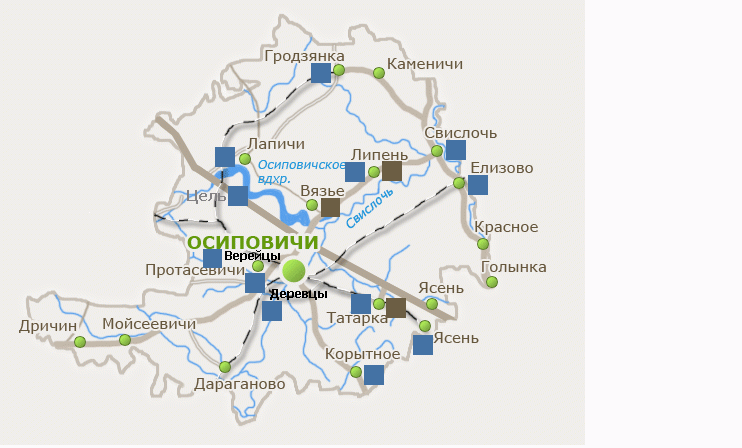 Населенные пункты, в которых регистрировались превышения качества воды по санитарно-химическим показателям201920182017201620152014140л/чел140л/чел140л/чел140л/чел140л/чел140л/челПоказатели2017г.2018г.2019г.все исследовано по бак.показателям119210420н/с21812% н/с проб по бак.показателям1,7%8,62,8всего исследовано по хим.показателям124214428н/с226187% н/с проб воды по хим.показателям17,7%28,520,2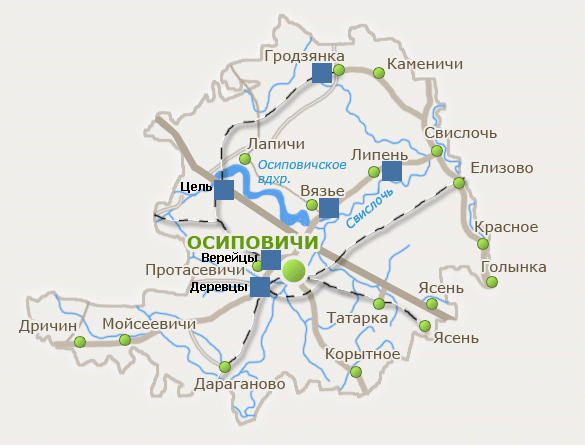 Населенные пункты, в которых регистрировались превышения качества воды по санитарно-химическим показателям (по содержанию нитратов) за период 2017-2019гг.Наименование сельисполкомаМикробиологические показателиМикробиологические показателиМикробиологические показателиСанитарно-химические показателиСанитарно-химические показателиСанитарно-химические показатели201720182019201720182019Лапичский000202Свислочский1270674Ясеньский000000Гродзянский00117913Татарковский2753628229Дарагановский420111211Дричинский000000Липеньский23102201819Вязьевский3024091111Елизовский411372117Протасевичский000000ГодыМикробиологические  показателиМикробиологические  показателиСанитарно-химические показателиСанитарно-химические показателиГодыколичество исследованных проб% нестандартных пробколичество исследованных проб% нестандартных проб2016г5035,41306,22017г1532,61471,42018г1688,91414,22019г1971,51892,6201920182017201665656671индикатор 1.53.1 (блок 1) Суммарная инфекционная заболеваемость населения (без учета ОРИ и гриппа) в год (на 100 тыс нас.)Осиповичский р-н543,6индикатор 1.53.2 (блок 1) Инфекционная заболеваемость (антропонозы) населения в год (на 100 тыс нас.)Осиповичский р-н499,1индикатор 1.53.3 (блок 1) Инфекционная заболеваемость (сопронозы) населения в год (на 100 тыс нас.)Осиповичский р-н0индикатор 1.53.4 (блок 1) Инфекционная заболеваемость (зооантропонозы) населения в год (на 100 тыс нас.)Осиповичский р-н47,3индикатор 1.53.5 (блок 1) Инфекционная заболеваемость (микробной этиологии) населения в год (на 100 тыс нас.)Осиповичский р-н159,2индикатор 1.53.6 (блок 1) Инфекционная заболеваемость (вирусной этиологии) населения в год (на 100 тыс нас.)Осиповичский р-н174,2индикатор 1.53.7 (блок 1) Инфекционная заболеваемость (паразитарной этиологии) населения в год (на 100 тыс нас.)Осиповичский р-н133,4Нозологическая формаАбсолютное число случаев 2019г Абсолютное число случаев 2019г Заболеваемость на 100 тыс. нас.в 2019г,Р+SpЗаболеваемость на 100 тыс. нас.в 2019г,Р+SpНозологическая формагородселогородселоОКИ всего34699,8+17,15,847,4+19,42,5ОКИ вирусной этиологии22464,6+13,84,731,6+15,82,0Дизентерия205,9+4,21,4 тенденция не достоверна0ОКИ др. бакт. этиол.318,8+5,11,7 тенденция не достоверна7,9+7,91 тенденция не достовернаОКИ неуст. этиологии7120,5+7,82,67,9+7,91 тенденция не достоверна0-1 лет2-6 лет7-14 лет15-17 лет18-25 года26-35 года36-50 летМужчины 50-64 летЖенщины50-59 летМужчины 65 лет и >Женщины 60 лет и >Муж000001,121,430,40,37Жен000001,780,9700,13Оба 000001,371,190,180,24Фактор рискаДанные по Осиповичскому районуSTEPS-исследования по Республике БеларусьВ 2016 годуКурение 18 лет и старше в том числе:26,1%29,6%                     - мужчины72,6%48,4%                     - женщины27,4%12,6%наименование показателяОсиповичский районМогилевская обл.РБ3.3.1.Число новых заражений ВИЧ на 1000 неинфицированных в разбивке по полу, возрасту и принадлежности к основным группам населенияВсего 0,520,190,23мужчины0,640,260,2женщины0,40,140,190-14 лет-0,010,00315 лет и старше0,520,180,29                              Наименование показателяРеспублика Беларусь,2017 г. Осиповичский райЦГЭ2017-2019гг.Осиповичский райЦГЭ2017-2019гг.Осиповичский райЦГЭ2017-2019гг.2.2.1 Распространенность задержки роста среди детей в возрасте до пяти лет с 2019 г.__2.2.2 Распространенность неполноценного питания среди детей в возрасте до пяти лет в разбивке по виду (истощение или ожирение) с 2019 г.__3.3.1 Число новых заражений ВИЧ на 1000 неинфицированных в разбивке по полу, возрасту и принадлежности к основным группам населенияВсегомужчиныженщины0-14 лет15 лет и старше0,250,20,190,0030,290,540,810,3200,540,680,640,7300,680,520,650,4100,523.3.2 Заболеваемость туберкулезом на 100000 человекВсегомужчиныженщины0-17 лет18-34 лет35-54 лет55 лет и старше24,336,613,52,222,738,027,16,39,034,02011,517,236,3519,018,220,2025,1622,0625,1823,231,916,3012.951,818,93.3.3 Заболеваемость малярией на 1000 человек0,00130003.3.4 Заболеваемость гепатитом B на 100000 человек0,842,12,14,23.3.5 Число людей, нуждающихся в лечении от "забытых" тропических болезнейс 2019 г.__-3.5.1.1 Общее число обратившихся за медицинской помощью в организации здравоохранения по причине употребления психоактивных веществ:всегомужчиныженщины0-17 летмужчиныженщины18 лет и старшемужчиныженщины3353592677106764915341111454196320018256565634533102545654130525055307243648802992356430423668220302234683.8.1 Охват основными медико-санитарными услугами с 2019 г.--3.9.1 Смертность от загрязнения воздуха в жилых помещениях и атмосферного воздухас 2022 г. --3.9.2 Смертность от отсутствия безопасной воды, безопасной санитарии и гигиены (от отсутствия безопасных услуг в области водоснабжения, санитарии и гигиены (ВССГ) для всех)с 2022 г.--3.b.1 Доля целевой группы населения, охваченная иммунизацией всеми вакцинами, включенными в национальные программывирусный гепатит Bтуберкулездифтерия, столбняк, коклюшполиомиелиткорь, эпидемический паротит, краснуха989897989798,1410098,1698,297,2610099,297,210099,610098,5310097,341003.b.3 Доля медицинских учреждений, постоянно располагающих набором основных необходимых и доступных лекарственных средствс 2019 г.__3.c.1 Число медицинских работников на душу населения и их распределениечисло медработников всегочисло врачей-специалистовчисло средних медицинских работников190,957,8133,1107,526,481,1110,726,883,9114,826,787,13.d.1 Способность соблюдать Международные медико-санитарные правила (ММСП) и готовность к чрезвычайным ситуациям в области общественного здравоохраненияс 2019 г._--5.6.2.1 Наличие законов и нормативных актов, гарантирующих женщинам и мужчинам в возрасте от 15 лет полный и равный доступ к услугам по охране сексуального и репродуктивного здоровья и информации и просвещению в этой сферес 2019 г.__6.b.1 Доля местных административных единиц, в которых действуют правила и процедуры участия граждан в управлении водными ресурсами и санитариейс 2018 г._11.6.2 Среднегодовой уровень содержания мелких твердых частиц (класса PM) в атмосфере отдельных городов (в пересчете на численность населенияс 2022 г.__11.7.1. Средняя доля застроенной городской территории, относящейся к открытым для всех общественным местам, с указанием в разбивке по полу, возрасту и признаку инвалидности2020 г.__7.1.2. Доступ к чистым источникам энергии и технологиям в бытус 2019 г.__с/сГродзянский с/сДарагановский с/сДричинский с/сЕлизовский поселковыйисполком Лапичскийс/сЛапичскийс/сЛипеньский с/сТатарковский с/сЯсеньский с/сОсиповичская пол-каОсиповичский районгод/ОЗГродзянская АВОПДарагановская БСУДричинская АВОПЕлизовская УБЛапичская УБСосновая АОВПЛипеньская АВОПТатарковская АВОПЯсеньская АВОП201221,4%24,1%18,2%24%27,6%22,4%22,9%42,2%201321,8%36,8%17,9%22%24,9%22,8%22,7%44,0%201422,2%34,9%17,0%26%25,3%23,0%23,0%43,6%201519,5%57,6%16,8%25%23,7%22,0%22,8%27,4%201618,6%45,2%15,9%24%22,4%18,5%12,5%26,9%201717,9%30,9%15,5%27%20,8%16,8%15,1%34,0%201816,3%15,9%15,0%18,3%31,3%21,9%15,5%13,6%27,8%29,5%27,0%201917,0%11,5%16,1%17,9%24,6%25,0%17,8%14,2%27,6%29,3%26,6%Индикаторы 20142015201620172018тренд2019Индикаторы, отражающие обусловленность  популяционного  здоровья гигиеническим качеством окружающей средыИндикаторы, отражающие обусловленность  популяционного  здоровья гигиеническим качеством окружающей средыИндикаторы, отражающие обусловленность  популяционного  здоровья гигиеническим качеством окружающей средыИндикаторы, отражающие обусловленность  популяционного  здоровья гигиеническим качеством окружающей средыИндикаторы, отражающие обусловленность  популяционного  здоровья гигиеническим качеством окружающей средыИндикаторы, отражающие обусловленность  популяционного  здоровья гигиеническим качеством окружающей средыИндикаторы, отражающие обусловленность  популяционного  здоровья гигиеническим качеством окружающей средыКоличество умерших детей в возрасте до 1 года на 1000  живорожденных за год3 (4,9)1(1,7)1(1,7)3   (5,7)00Доля живых младенцев, родившихся с массой тела ниже 2500 г, на 100 живорожденных за год.  – абсол.числа10115658Первичная инвалидность на 10 тыс. населения:             в возрасте 0-18 лет;             в возрасте старше 18 лет;             в возрасте 18-59 (54) лет.10,8440,611,7641,718,248,511,752,821,443,422,6106 Частота заболеваний с врожденными аномалиями и хромосомными нарушениями на 1000 чел. за год: – абсол.числа             все население             взрослые 18 лет и старше;             подростки (15-17 лет);             дети (0-14 лет).381924614753154491736517658141Онкозаболеваемость (больные с впервые установленным диагнозом) на 100 тыс.  населения:             всего;             по возрастным группам;             городское население;             городское население по возрастным группам;             сельское население;             сельское население по возрастным группам465,7579,3499,2561,0463,5400,1Первичная заболеваемость диабетом             общая;             по возрастным группамЧисло отравлений (на 1000 населения) за год:              общее;              по нозоформам;              по возрастным группамПрофессиональные заболевания и отравления на 10 тыс. работающих:              всего за год;              по группам населения;              по нозоформамИндикаторы, отражающие  социальную обусловленность  популяционного здоровьяИндикаторы, отражающие  социальную обусловленность  популяционного здоровьяИндикаторы, отражающие  социальную обусловленность  популяционного здоровьяИндикаторы, отражающие  социальную обусловленность  популяционного здоровьяИндикаторы, отражающие  социальную обусловленность  популяционного здоровьяИндикаторы, отражающие  социальную обусловленность  популяционного здоровьяИндикаторы, отражающие  социальную обусловленность  популяционного здоровьяЗаболеваемость с впервые в жизни установленным диагнозом на 100 тыс. населения:               все население:                              годовая;                             годовая по возрастным группам;                             динамическая внутригодовая;                             динамическая внутригодовая по возрастным группам                             взрослое население (18 лет и старше):                             годовая;                             годовая по возрастным группам;                             динамическая внутригодовая общая;                             динамическая внутригодовая по возрастным группам               подростки (15-17 лет):                             годовая;                             динамическая внутригодовая;              дети  (0-14 лет):                             годовая;                             годовая по возрастным группам;                             динамическая внутригодовая общая;                             динамическая внутригодовая по возрастным группам 36843,0478,514533,537821,51158,01665,940300,41334,71634,945640,41151,41831,741822,91921,41469,238525,41450,11504,5Заболеваемость с временной утратой трудоспособности: – абсол.числа                             годовая;                             годовая по возрастным группам;                             динамическая внутригодовая;                             динамическая внутригодовая по возрастным группам.132841307913348132781327912164Инфекционные болезни (суммарно) с впервые в жизни установленным диагнозом на 100 тыс. населения:                          годовая;                          годовая по возрастным группам;                          динамическая внутригодовая;                          днамическая внутригодовая по возрастным группам 9907,510406,610420,28362,09069,21888,7Инфекционные болезни микробной этиологии:                          годовая;                          годовая по возрастным группам;                          динамическая внутригодовая;                          днамическая внутригодовая по возрастным группам Инфекционные болезни вирусной этиологии:                          годовая по возрастным группам;                          динамическая внутригодовая;                          днамическая внутригодовая по возрастным группамИнфекционные болезни паразитарной этиологии:                          годовая;                          годовая по возрастным группам;                          динамическая внутригодовая;                          динамическая внутригодовая по возрастным группам 28/56,9217/34,988/16,575/10,452/7,252/4,22Число случаев завозных инфекций за год.Число случаев инфекций, ранее не встречавшихся на территории                          Болезни кожи и кожных покровов на 100 тыс. населения: – абсол.числа                         годовая;                         динамическая внутригодовая;                         взрослые 18 лет и старше годовая;                         взрослые 18 лет и старше по возрастным группам                         подростки 15-17 лет годовая;                         дети 0-14 лет годовая;                         дети 0-14 лет по возрастным группам.771141091495245361604365Распространенность ВИЧ-инфицирования: абсол.числа                         зарегистрировано;                          по причине заражения:                                   инъекционное введение наркотиков;                                   гомосексуальные контакты;                                   гетеросексуальные контакты;                                   другие причины;                          по полу:                                   мужчины;                                   женщины.16817622123533836212302345217145Заболеваемость с впервые в жизни установленным диагнозом инфекции, передающейся половым путем (сифилис, гонококковая инфекция, хламидийные болезни) на 100 тыс. населения:                           суммарная:                           годовая;                           по возрастным группам                                                        внутригодовая динамическая               сифилис:                           годовая;                           по возрастным группам                                            гонококковая инфекция:                           годовая;                           по возрастным группам                                            хламидийные болезни                                         годовая;                           по возрастным группам 6,0124,3944,726,1624,6359,53-31,645,582,0918,8121,22-2,1192,8453,82,11-50,7Количество больных на 100 тыс. населения с  впервые в жизни установленным диагнозом,  учтенным наркологической организацией,  и в  том числе:                           всего годовая;                           всего годовая по возрастным группам                        алкоголизм и алкогольный психоз;                           годовая;                           годовая по возрастным группам                         из них с алкогольным психозом:                           годовая;                           годовая по возрастным группам                         наркомания                            годовая;                            годовая по возрастным группам                         токсикомания                             годовая;                            годовая по возрастным группам 11355,59115,462,920,9813063,3394,462,910,4810751,6762,952,4-10751,1994,320,9-10851,1373,320,9-99731Психические расстройства и расстройства поведения (заболеваемость с впервые в жизни установленным диагнозом на 100 тыс.. населения).                            всего;                            всего динамическая внутригодовая;                            взрослые 18 лет и старше;                            динамическая внутригодовая взрослых 18 лет и старше;                            подростки (15-17 лет);                            динамическая внутригодовая среди подростков (15-17 лет);                             дети (0-14 лет);                            динамическая внутригодовая среди детей (0-14 лет)379( 770,4)227( 461,4)6( 12,1)146( 296,77)335(687,61)243(498,77)6(12,31)86(176,52)348(720,63)237(490,77)3(6,21)108(223,64)333( 695,96)228(476,51)4( 8,35)101(211,08)335(707,54)230(485,77)3(6,33)102(215,43)367307753Болезни нервной системы и органов чувств (заболеваемость с впервые в жизни установленным диагнозом на 100 тыс.. населения). – абсол.числа                            всего;                            всего динамическая внутригодовая;                            взрослые 18 лет и старше;                            динамическая внутригодовая взрослых 18 лет и старше;                            подростки (15-17 лет);                            динамическая внутригодовая среди подростков (15-17 лет);                             дети (0-14 лет);                            динамическая внутригодовая среди детей (0-14 лет)111191112191411347313Первичная заболеваемость туберкулезом (на 100 тыс. населения):                           всего;                           среди городского населения                           среди сельского населения.                           всего динамическая внутригодовая;                           взрослые 18 лет и старше;                           динамическая внутригодовая взрослых 18 лет и старше;                           подростки (15-17 лет);                           динамическая внутригодовая среди подростков (15-17 лет);                           дети (0-14 лет);                           динамическая внутригодовая среди детей (0-14 лет).                   59,540,3107,259,500047,637,573,645,566,70039,740,637,437,667006,35,87,76,300019,38,847,419,300012,88,823,712,800023,211,856,023,2000Травмы и отравления (общая заболеваемость на 100 тыс. населения): – абсол.числа                          всего;                          всего динамическая внутригодовая;                          взрослые 18 лет и старше;                          динамическая внутригодовая взрослых 18 лет и старше;                          подростки (15-17 лет);                          динамическая внутригодовая среди подростков (15-17 лет);                          дети (0-14 лет);                          динамическая внутригодовая среди детей (0-14 лет).109470115438153457135434124513192087412201420152016201720182019Всего исследовано263215158209182105Из них с превышением РДУ---1--Молоко822-22Мол.продукты211--1Мясо и мясопродукты---4512Рыба521--1Овощи1109355766520Картофель756543624927Ягоды садовые-22510/-0Ягоды лесные (с превышением РДУ)8-6/-169/-5/-Грибы всего (с превышением РДУ)565/-16/12/-9/-Лекарственное сырье (с превышением РДУ)10636/-1310/-Фрукты372240Хлеб59910143Прочие32222912915